Государственное бюджетное профессиональное образовательное учреждение «Новгородский областной колледж искусств им. С.В. Рахманинова»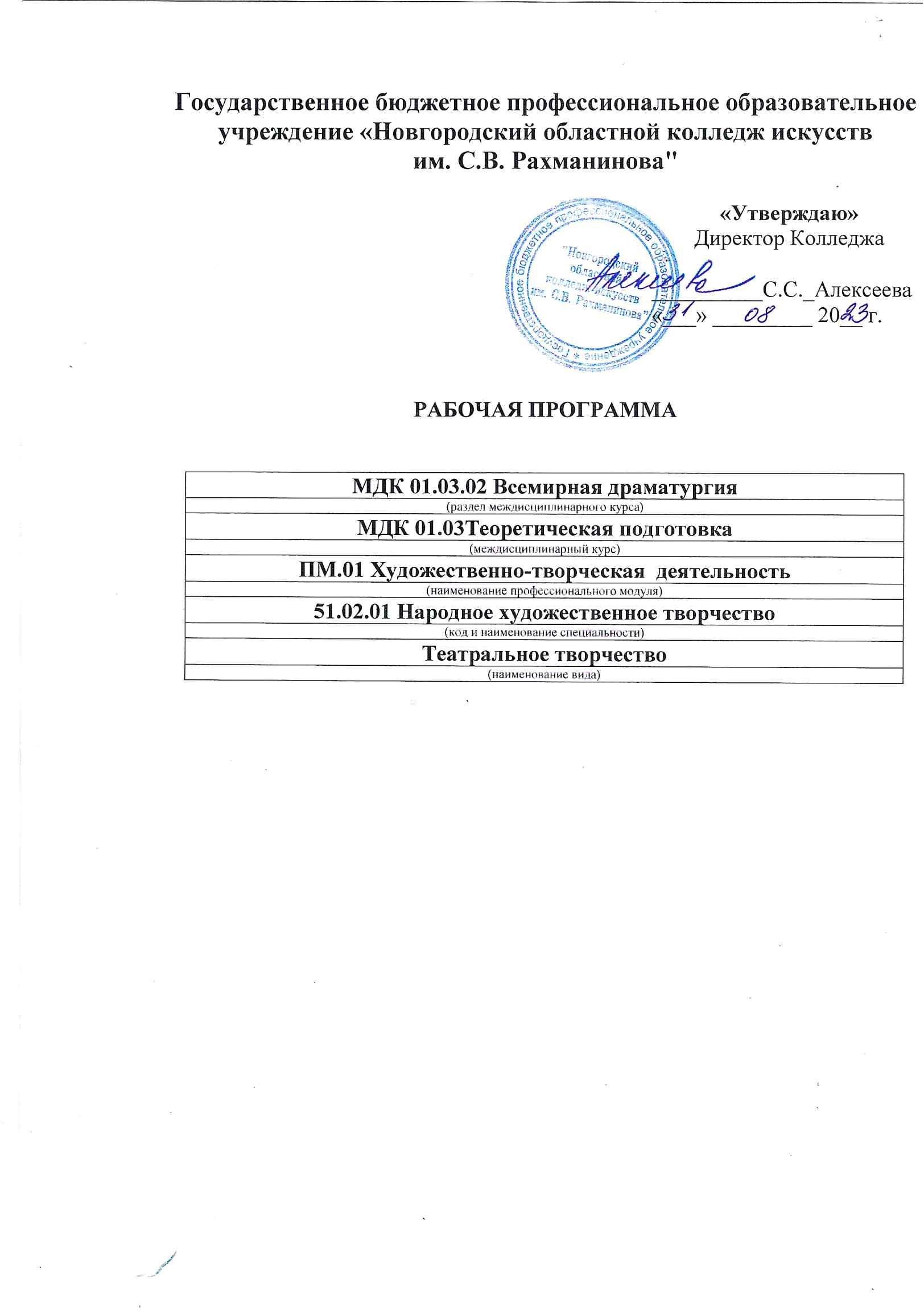 Рабочая программаПринята на заседании Предметно-цикловой комиссииПротокол №1 от «31»08 2023г.Рабочая программа дисциплины ПОО.03 «История искусств» составлена в соответствии с федеральным государственным образовательным стандартом СПО специальности 54.02.01 Дизайн (по отраслям), утверждённым приказом Министерства просвещения РФ от 05 мая 2022 г. N 308«Согласовано»Заместитель директора по учебной и организационно-методической работе:Содержание1. Пояснительная записка1.1 Область применения программыРабочая программа учебной дисциплины «История искусств» является частью основной образовательной программы в соответствии с ФГОС по специальности СПО 54.02.01 Дизайн (по отраслям) углубленной подготовки, утверждённым приказом Министерства просвещения РФ от 05 мая 2022 г. N 308 в части освоения основного вида профессиональной деятельности.Дизайнер, преподаватель готовится к следующим видам деятельности: — Творческая художественно-проектная деятельность.— Педагогическая деятельность (учебно-методическое обеспечение образовательного процесса в детских школах искусств, детских художественных школах, других учреждениях дополнительного образования, в общеобразовательных учреждениях, учреждениях СПО).— Выполнение работ по одной или нескольким профессиям рабочих, должностям служащих.Дизайнер, преподаватель должен обладать следующими общими компетенциями:ОК 01. Выбирать способы решения задач профессиональной деятельности применительно к различным контекстам;ОК 02. Использовать современные средства поиска, анализа и интерпретации информации и информационные технологии для выполнения задач профессиональной деятельности;ОК 03. Планировать и реализовывать собственное профессиональное и личностное развитие, предпринимательскую деятельность в профессиональной сфере, использовать знания по финансовой грамотности в различных жизненных ситуациях;ОК 04. Эффективно взаимодействовать и работать в коллективе и команде;ОК 05. Осуществлять устную и письменную коммуникацию на государственном языке Российской Федерации с учетом особенностей социального и культурного контекста;ОК 06. Проявлять гражданско-патриотическую позицию, демонстрировать осознанное поведение на основе традиционных общечеловеческих ценностей, в том числе с учетом гармонизации межнациональных и межрелигиозных отношений, применять стандарты антикоррупционного поведения;ОК 07. Содействовать сохранению окружающей среды, ресурсосбережению, применять знания об изменении климата, принципы бережливого производства, эффективно действовать в чрезвычайных ситуациях;ОК 08. Использовать средства физической культуры для сохранения и укрепления здоровья в процессе профессиональной деятельности и поддержания необходимого уровня физической подготовленности;ОК 09. Пользоваться профессиональной документацией на государственном и иностранном языках.Дизайнер, преподаватель должен обладать следующими профессиональными компетенциями:Педагогическая деятельность:ПК 2.1. Осуществлять преподавательскую и учебно-методическую деятельность в образовательных организациях дополнительного образования детей (детских школах искусств по видам искусств), общеобразовательных организациях, профессиональных образовательных организациях.Рабочая программа дисциплины ПОО.03 «История искусств» может быть использована в следующих областях профессиональной деятельности выпускников.Область профессиональной деятельности выпускников: — художественное проектирование объектов графического дизайна, дизайна среды, дизайна костюма, промышленного дизайна, арт-дизайна;— образование художественное в детских школах искусств, детских художественных школах, других образовательных учреждениях дополнительного образования, общеобразовательных учреждениях, учреждениях СПО.1.2 Место дисциплины в структуре программы подготовки специалистов среднего звенаУчебная дисциплина ПОО.03 «История искусств» в структуре основной профессиональной образовательной программы принадлежит к ОД.00 Общеобразовательному учебному циклу, ПОО Дополнительным предметам (Профильным предметам).2. Цель и задачи дисциплины(междисциплинарного курса, практики)Цель: углублённое изучение произведений мирового искусства, методов их художественного анализа, эстетическое воспитание студентов, расширение их кругозора.Задачи:1) дать основные знания по пластическим видам искусства;  2) научить применять полученные знания в творческой работе.3. Требования к уровню освоения содержания курсаВ результате изучения дисциплины ПОО.03 «История искусств» студент должениметь практический опыт:— в реализации творческого замысла собственных художественных произведений путем изучения произведений мирового искусства;— преподавания дисциплины «История искусств».уметь:— определять стилевые особенности в искусстве разных эпох и направлений;— применять знания истории искусства в художественно-проектной практике и преподавательской деятельности;знать:— основные этапы развития изобразительного искусства;— основные факты и закономерности историко-художественного процесса, принципы анализа конкретных произведений искусства и явлений художественной практики.Рабочая программа ПОО.03 «История искусств» составлена в соответствии с рабочей программой воспитания и календарным планом воспитательной работы (ссылка: http://noki53.ru/about/programma-vospitaniya.php).Образовательная деятельность при освоении образовательной программы или отдельных ее компонентов организуется с использованием средств электронного обучения,  с применением дистанционных образовательных технологий.СЭО (средства электронного обучения) могут быть следующих основных типов:— информационно-справочные системы;— электронные учебники;— электронные приложения к учебникам;— учебные базы данных (библиотека колледжа: электронный читальный зал Президентской библиотеки имени Б.Н. Ельцина);— электронные энциклопедии (библиотека колледжа: электронный читальный зал Президентской библиотеки имени Б.Н. Ельцина);— справочники (библиотека колледжа: электронный читальный зал Президентской библиотеки имени Б.Н. Ельцина);— дидактические компьютерные игры;— электронные дидактические материалы;— образовательные видеофильмы;— фоторепродукции картин, памятников архитектуры и скульптуры, фотоизображения окружающего мира (природы и общества) и т.п.;— аудиофрагменты (аудиофрагменты текста, аудиолекции, звуковые комментарии к рисункам, речевые фрагменты персоналий и др., музыкальные композиции);— инструкции к заданиям;— презентации.В зависимости от целей занятий могут использоваться электронная почта, социальные сети, мессенджеры.4. Структура учебной дисциплины4.1 Объем времени, выделяемый на дисциплинуМаксимальная учебная нагрузка студента – 200 часов, из которых обязательная учебная нагрузка студента – 200 часов:— аудиторные часы – 200 часов.Время изучения: 3 – 8 семестры. Форма итогового контроля – экзамен.4.2 Тематический план «История искусств»Специальность – 54.02.01 Дизайн (по отраслям)Форма обучения – очная4.3 Распределение учебной нагрузки по семестрамСпециальность – 54.02.01 Дизайн (по отраслям)Форма обучения – очная5. Содержание дисциплины и требования к формам и содержанию текущего, промежуточного, итогового контроля (программный минимум, зачетно-экзаменационные требования).5.1 Содержание дисциплины2 курс 3 семестрВведение в изучение истории искусстваТребования к знаниям: введение – цель и задачи предмета. Виды и жанры изобразительного искусства. Понятие стиля. Периодизация. Метод художественного анализа произведения искусства.Требования к умениям: уметь пересказывать пройденный материал, применять полученные знания в учебной и творческой работе.Тема 1. Искусство первобытного обществаТребования к знаниям: Происхождение первобытного искусства. Отличительные особенности первобытного изобразительного искусства.Искусство эпохи палеолита: росписи пещер Фом де Гом (Франция) и Альтамира (Северная Испания). Круглая пластика.Искусство эпохи мезолита: росписи в Восточной Испании и Северной Африке.Искусство эпохи неолита: петроглифы (Онежское озеро, Урал, Белое море), развитие мелкой пластики, художественных ремёсел и орнамента.Особенности искусства эпохи бронзы. Монументальная архитектура: менгиры (Бретань), дольмены (Кавказ) и кромлехи (Стоунхендж).Требования к умениям: уметь пересказывать пройденный материал, применять полученные знания в учебной и творческой работе.Раздел 1. Искусство Древнего мираТема 2. Искусство Древнего ЕгиптаТребования к знаниям: Характеристика основных особенностей и периодизация искусства Древнего Египта. Сложение канона изображения человеческой фигуры в искусстве додинастического и раннединастического периодов.Искусство эпохи Древнего царства: связь искусства с религиозными представлениями; ведущая роль архитектуры; древнейшее погребальное сооружение-мастаба; ступенчатая пирамида Джосера в Саккара; комплекс пирамид в Гизе. Развитие портретной скульптуры: фараона Хефрена, парные статуи Рахотепа и Нофрет, вельможи Капера, писца Каи. Росписи  гробницы Нефермаата в Медуме.Искусство эпохи Среднего царства: формирование новых архитектурных форм; храм Ментухотепа I в Дейр-эль-Бахри. Усиление внимания к индивидуальным чертам в развитии портретной скульптуры: портреты Сенусерта III и Аменемхета III. Росписи гробницы Хнумхотепа II в Бени-Хасане.Искусство первой половины Нового царства: комплексы Амона в Карнаке и Луксоре; заупокойный храм царицы Хатшепсут в Дейр-эль Бахри. Росписи гробницы Нахта в Фивах. Развитие мелкой пластики.Амарнский период: значение реформ Эхнатона для развития искусства. Новые идеалы в искусстве, разнообразие сюжетов - рельефы с изображением Эхнатона и членов его семьи. Скульптурные портреты Эхнатона и Нефертити.Развитие декоративно-прикладного искусства в эпоху Нового царства: комплекс предметов из гробницы Тутанхамона.Искусство второй половины Нового царства: скальный храм Рамсеса  в Абу-Симбеле. Рельеф из Мемфиса «Плакальщики», скульптурные портреты вельмож.Требования к умениям: уметь пересказывать пройденный материал, применять полученные знания в учебной и творческой работеТема 3. Искусство Передней АзииТребования к знаниям: Основные особенности искусства государств Передней Азии.Искусство Шумера и Аккада: «Белый храм» в Уруке. Главное культовое сооружение – зиккурат. Зиккурат Ур-Намму в Уре. Рельеф и круглая скульптура: голова богини из Урука, стела Эаннатума («Стела коршунов»), стела Нарам-Суэна, статуи Гудеа из Лагаша.Искусство Ассирии. Крепостной характер архитектуры: дворец Саргона в Дур-Шаррукине. Портальная скульптура «шеду». Рельефы дворца Ашшурбанапала в Ниневии.Нововавилонское искусство: Вавилон при Навуходоносоре II, ворота Иштар.Требования к умениям: уметь пересказывать пройденный материал, применять полученные знания в учебной и творческой работеТема 4. Эгейское искусствоТребования к знаниям: Значение эгейской культуры – связующего звена между искусством Востока и Древней Греции. Характеристика основных особенностей, периодизация. Раскопки Генриха Шлимана и Артура Эванса.Троя, Крит, Микены и Тиринф – основные центры эгейской культуры.Искусство Крита: ансамбль Кносского дворца; росписи, мелкая пластика. Вазопись стиля «камарес».Крепостные сооружения в Тиринфе и Микенах. Львиные ворота, сокровищница Атрея. Мегарон.Требования к умениям: уметь пересказывать пройденный материал, применять полученные знания в учебной и творческой работе2 курс 4 семестрТема 5. Искусство Древней ГрецииТребования к знаниям: Значение древнегреческого искусства в истории мировой художественной культуры. Понятие «античность». Характеристика основных особенностей и периодизация искусства Древней Греции.Искусство «гомеровской» эпохи: сложение основ мифологии; развитие типа мегарона в архитектуре; культовая скульптура – ксоаны; вазопись геометрического стиля (дипилонские амфоры).Искусство эпохи архаики: формирование типа древнегреческого храма «периптер»; сложение системы ордеров; дорический и ионический ордера. Скульптура: статуи куросов и кор. Чернофигурная техника в вазописи. Мастера вазовой росписи Клитий и Эрготим, Эксекий.Искусство эпохи классики. Ранняя классика. Архитектура: использование дорического ордера в храмах Геры в Пестуме и Зевса в Олимпии. Скульптура: фронтонные группы храмов Афины с острова Эгина и Зевса в Олимпии; «Тираноубийцы» Крития и Несиота; «Дельфийский возничий»; рельефы «Трона Людовизи»; творчество Мирона: «Дискобол», «Афина и Марсий». Вазопись: развитие краснофигурной техники – Евфроний.Высокая классика. Архитектурный ансамбль Афинского Акрополя: Парфенон, Пропилеи, Эрехтейон, храм Ники Аптерос.Скульптура: творчество Фидия – скульптура Парфенона, статуи «Афина Парфенос» и «Зевс Олимпийский»; творчество Поликлета – «Дорифор», «Диадумен», теоретический трактат «Канон».Поздняя классика. Архитектура: греческий театр, мавзолей в Галикарнасе. Скульптура: творчество Скопаса – «Вакханка», «Раненый воин», «Амазономахия»; творчество Праксителя – «Гермес с младенцем Дионисом», «Афродита Книдская», «Аполлон Сауроктон»; творчество Лисиппа – «Апоксиомен», «Геракл с ланью», портрет Сократа; творчество Леохара – «Аполлон Бельведерский».Искусство эпохи эллинизма. Искусство Александрии: Фаросский маяк, скульптура «Река Нил», «камея Гонзаго». Искусство Пергама: ансамбль Пергамского алтаря. Искусство Родоса: «Колосс Родосский», «Лаокоон», «Казнь Дирки», «Ника Самофракийская», «Венера Милосская».Требования к умениям: уметь пересказывать пройденный материал, применять полученные знания в учебной и творческой работеТема 6. Искусство Древнего РимаТребования к знаниям: Общая характеристика и периодизация. Разнообразие типов римской архитектуры; новшества в конструкциях и строительной технике: арка, своды, купол; применение бетона.Этрусское искусство: архитектура, изобразительное искусство; «Капитолийская волчица».Искусство периода Римской республики. Сложение основных типов архитектуры: псевдопериптер (храм Фортуны Вирилис в Риме),  круглый храм (храм Сивиллы в Тиволи); тип жилого дома – инсула. Скульптура: «Брут», «Оратор», тип статуи – тогатус.Искусство периода Римской империи. Архитектура: перестройка Рима; форум Траяна; Колизей; Пантеон; термы Каракаллы; базилика Максенция; триумфальные сооружения – арки Тита, Септимия Севера, Константина, колонна Траяна. Помпеи: архитектура жилого дома, росписи. Скульптура: Алтарь Мира на Марсовом поле; развитие скульптурного портрета (портреты Августа, Клавдия, Нерона, Каракаллы); конная статуя Марка Аврелия.Фаюмский портрет. Кризис античного искусства. Появление христианства.Требования к умениям: уметь пересказывать пройденный материал, применять полученные знания в учебной и творческой работеРаздел 2. Искусство Средних вековТема 7. Общая характеристика искусства средних веков. Искусство раннехристианского периодаТребования к знаниям: Общая характеристика и периодизация искусства средних веков. Связь искусства с христианской религией. Своеобразие развития искусства в Византийской империи и в Западной и Центральной Европе.Развитие искусства в раннехристианский период. Живопись катакомб. Основные типы храмов: базилика, центрическая постройка.Требования к умениям: уметь пересказывать пройденный материал, применять полученные знания в учебной и творческой работеТема 8. Искусство ВизантииТребования к знаниям: Искусство IV-V вв. и VI-VII вв. Архитектура: базилика – церковь Сант-Аполлинаре Нуово и центрическая постройка – церковь Сан-Витале в Равенне, храм  Св. Софии в Констанинополе – развитие типа купольной базилики. Живопись: понятие об иконографическом каноне; развитие техники мозаики (мозаики мавзолея Галлы Плацидии, храмов Сант-Аполлинаре Нуово, Сан-Витале в Равенне и  Св. Дмитрия в Салониках); развитие иконописи («Богоматерь с Младенцем», «Иоанн Предтеча», «Апостол Пётр», «Сергий и Вакх»); развитие миниатюры.Искусство времени иконоборчества: возвращение к традициям античного искусства, использование эллинистических мотивов декоративной живописи. Архитектура: формирование типа крестово-купольного храма. Деятельность мастерской Студийского монастыря.Искусство в эпоху Македонской и Комниновской династий. Живопись: символическая система росписи храма; мозаики храмов  Св. Софии в Константинополе и Успения в Никее. Декоративно-прикладное искусство: развитие техники эмали.Искусство в эпоху Палеологовской династии. Живопись: мозаики и фрески монастыря Хора в Константинополе; расцвет иконописи.Требования к умениям: уметь пересказывать пройденный материал, применять полученные знания в учебной и творческой работе3 курс 5 семестрТема 9. Романское искусствоТребования к знаниям: Общая характеристика «романского стиля» в архитектуре. Крепостной характер архитектуры. Развитие типа раннехристианской базилики. Цилиндрический и крестовый своды. Архитектура Франции: собор Нотр-Дам в Пуатье, церковь аббатства Клюни. Архитектура Германии: собор в Вормсе. Архитектура Италии: комплекс в Пизе.Связь скульптуры с архитектурой. Скульптура порталов романских храмов. «Страшный суд». Рельеф портала храма Сен Лазар в Отене.Живопись: фрески церкви Сен Савен сюр Гартан в Пуату.Требования к умениям: уметь пересказывать пройденный материал, применять полученные знания в учебной и творческой работеТема 10. Готическое искусствоТребования к знаниям: Периодизация готического искусства. Сущность готической конструкции: использование стрельчатой арки, крестового стрельчатого свода, системы контрфорсов и аркбутанов. Городской собор – главное сооружение готической архитектуры: собор Нотр-Дам де Пари, собор Нотр-Дам в Реймсе.Синтез искусств в готическом храме: витраж, скульптурное убранство соборов в Шартре, Реймсе, Амьене и Бамберге; портретная скульптура собора в Наумбурге.«Пламенеющая готика»: собор в Кёльне.Декоративно-прикладное искусство: обработка металлов; «лиможские эмали».Требования к умениям: уметь пересказывать пройденный материал, применять полученные знания в учебной и творческой работеТема 11. Искусство ИндииТребования к знаниям: Искусство Древней Индии. Архитектура: ступы и пещерные храмы. Скульптура: статуи Будды и скульптурное убранство храмов. Живопись: фрески Аджанты.Искусство Индии в эпоху раннего Средневековья: пещерные храмы Аджанты и Эллоры. Скульптура. Монументальная живопись.Искусство Индии в эпоху позднего Средневековья: дворец Акбара, мавзолей Тадж-Махал. Живопись: фрески, миниатюра. Декоративно-прикладное искусство.Требования к умениям: уметь пересказывать пройденный материал, применять полученные знания в учебной и творческой работеТема 12. Искусство КитаяТребования к знаниям: Искусство Древнего Китая. Архитектура: градостроительство, Великая Китайская стена. Скульптура: рельефы. Живопись. Декоративно-прикладное искусство.Искусство Китая в эпоху раннего Средневековья. Архитектура: дворцы и храмы. Скульптура. Живопись. Декоративно-прикладное искусство: резьба по камню и дереву.Искусство Китая в эпоху позднего Средневековья. Архитектура: ансамбли «Запретного города» и «Храма неба». Развитие прикладного искусства: производство фарфора, изделий из лака, тканей.Требования к умениям: уметь пересказывать пройденный материал, применять полученные знания в учебной и творческой работе3 курс 6 семестрРаздел 3. Искусство Древней и Средневековой РусиТема 13. Искусство Киевской РусиТребования к знаниям: Периодизация русского искусства. Значение византийских художественных традиций.Искусство восточных славян: клад из села Мартыновка, «Акулинское изваяние», Збручский идол, предметы из кургана «Черная могила».Искусство Киевской Руси. Архитектура: Десятинная церковь и Софийский собор в Киеве. Живопись: мозаики и фрески Св. Софии и Михайловского Златоверхого монастыря; развитие иконописи и книжной миниатюры.Требования к умениям: уметь пересказывать пройденный материал, применять полученные знания в учебной и творческой работеТема 14. Искусство Новгорода и Пскова XI – XIII вв.Требования к знаниям: Искусство Новгорода и Пскова XI – XIII вв. Архитектура: храм Св. Софии, Николо-Дворищенский собор, Георгиевский собор Юрьева монастыря, собор Рождества Богородицы  Антониева монастыря, церковь Спаса на Нередице. Живопись: фрески Софийского собора в Новгороде, фрески церкви Георгия в Старой Ладоге, церкви Спаса Преображения на Нередице; иконопись Новгорода: «Апостолы Петр и Павел», «Ангел Златые власы», «Устюжское Благовещение». Особенности псковского искусства:    архитектура и фрески собора Спаса Преображения Мирожского монастыря; псковская иконопись.Требования к умениям: уметь пересказывать пройденный материал, применять полученные знания в учебной и творческой работеТема 15. Искусство Владимиро-Суздальской Руси XII – XIII вв.Требования к знаниям:  Искусство Владимиро-Суздальской Руси XII-XIII вв. Архитектура: Успенский собор во Владимире, церковь Покрова на Нерли, Дмитриевский собор, дворец в Боголюбово, Георгиевский собор в Юрьеве-Польском. Живопись: фрески Дмитриевского собора; иконы. Декоративно-прикладное искусство: «златые врата» Рождественского собора в Суздале.Требования к умениям: уметь пересказывать пройденный материал, применять полученные знания в учебной и творческой работеТема 16. Искусство Москвы XIV – XV вв.Требования к знаниям: Искусство Москвы XIV – XV вв. Связь раннемосковской архитектуры с владимиро-суздальскими традициями. Архитектура: церковь Успения на Городке в Звенигороде, Троицкий собор Троице-Сергиева монастыря, церковь Спаса Нерукотворного Спасо-Андроникова монастыря; архитектурный ансамбль Соборной площади в Москве (Успенский, Благовещенский и Архангельский соборы, Грановитая палата). Живопись: работа Феофана Грека в Благовещенском соборе Московского Кремля. Формирование высокого иконостаса. Творчество Андрея Рублёва: работы в Благовещенском соборе Московского Кремля, в Успенском соборе во Владимире, в церкви Успения в Звенигороде, икона «Троица Ветхозаветная». Творчество Дионисия: фрески Ферапонтова монастыря, иконы «Богоматерь Одигитрия», «Митрополит Петр», «Митрополит Алексий»; развитие в мастерской Дионисия типа житийной иконы.Требования к умениям: уметь пересказывать пройденный материал, применять полученные знания в учебной и творческой работеТема 17. Искусство Новгорода XIV – XV вв.Требования к знаниям: Искусство Новгорода XIV – XV вв. Архитектура: церкви Николы на Липне, Федора Стратилата, Спаса Преображения на Ильине; Грановитая палата. Живопись: творчество Феофана Грека; росписи церквей Федора Стратилата, Спаса Преображения на Ильине, Успения на Волотовом поле, Спаса Преображения на Ковалеве; расцвет новгородской иконописи в XV веке.Требования к умениям: уметь пересказывать пройденный материал, применять полученные знания в учебной и творческой работеТема 18. Русское искусство XVI векаТребования к знаниям: Искусство XVI в. – периода существования централизованного русского государства. Архитектура: шатровое зодчество (церковь Вознесения в Коломенском); расцвет национальных черт архитектуры (собор Василия Блаженного). Живопись: расширение тем и сюжетов, проникновение в иконопись светского начала; «Годуновская школа»; «Строгановская школа»: творчество Никифора Савинова, Прокопия Чирина и др.Требования к умениям: уметь пересказывать пройденный материал, применять полученные знания в учебной и творческой работеТема 19. Русское искусство XVII векаТребования к знаниям: Искусство XVII века. Архитектура: Теремной дворец Московского Кремля, церковь Троицы в Никитниках, церковь Покрова в Филях; «Нарышкинское барокко». Живопись: отход от иконографического канона введение новых композиционных и живописных приёмов; деятельность мастеров Оружейной палаты. Творчество Симона Ушакова: иконы «Спас Нерукотворный», «Троица Ветхозаветная»; теоретические взгляды. Монументальная живопись и иконопись Ярославля.Требования к умениям: уметь пересказывать пройденный материал, применять полученные знания в учебной и творческой работе4 курс 7 семестрРаздел 4. Искусство эпохи ВозрожденияТема 20. Искусство ИталииТребования к знаниям:  Значение эпохи Возрождения – нового этапа в истории мировой культуры. Периодизация. Основные особенности искусства Возрождения в Италии – гуманистический характер, обращение к античности.Проторенессанс. Творчество Джотто: фрески в капелле дель Арена в Падуе. Скульптура: творчество Н.Пизано.Раннее Возрождение в Италии. Роль Флоренции. Архитектура: творчество Брунеллески (купол собора Санта Мария дель Фьоре, капелла Пацци, Воспитательный дом). Скульптура: творчество Донателло («Св. Георгий», «Давид», конный монумент «Кондотьер Гаттамелата» в Падуе); творчество Гиберти (рельефы врат баптистерия во Флоренции); творчество Верроккьо («Давид», конный монумент «Кондотьер Коллеони» в Венеции). Живопись: творчество Мазаччо (фрески капеллы Бранкаччи); творчество Доменико Венециано и Филиппо Липпи.Искусство последней трети XV в. Творчество Гирландайо: «Рождество Марии», «Портрет старика с внуком»». Обращение античной традиции в творчестве Боттичелли: «Весна», «Рождение Венеры».Живопись Средней и Северной Италии. Творчество Пьеро дела Франческо: росписи церкви Сан-Франческо в Ареццо, портреты Федериго да Монтефельтро и Баттисты Сфорца. Творчество Андреа Мантенья: росписи дворца в Мантуе.Живопись Венеции: Джованни Беллини: «Мадонна со святыми».Искусство Высокого Возрождения. Роль Рима и Венеции. Архитектура: творчество Браманте (проект собора  Св. Петра в Риме); творчество Палладио (базилика в Виченце, вилла Ротонда, театр Олимпико). Живопись: творчество Леонардо да Винчи («Крещение», «Мадонна Бенуа», «Мадонна Литта», фреска «Тайная Вечеря», картон «Битва при Ангиари», «Мона Лиза», рисунки, теоретические исследования; значение творчества Леонардо да Винчи); творчество Рафаэля Санти («Мадонна Конестабиле», «Мадонна со щеглёнком», «Сикстинская мадонна», «Автопортрет», портреты Юлия II, станцы в Ватикане; творчество Микеланджело Буонаротти («Моисей», «Пьета», гробница Юлия II, капелла Медичи, роспись плафона Сикстинской капеллы в Риме, «Страшный суд», трагические мотивы в поздних произведениях Микеланджело).Особенности маньеризма: преобладание внешней формы над содержанием. Творчество Понтормо и Пармиджанино.Высокое Возрождение в Венеции. Особенности колорита, световоздушная перспектива. Творчество Джорджоне: «Юдифь», «Спящая Венера», «Гроза». Творчество Тициана: «Венера перед зеркалом», «Динарий кесаря», «Мария Магдалина», «Св. Себастьян», портреты Карла V, папы Павла III.Позднее Возрождение. Живопись: творчество Веронезе ( росписи палаццо Дожей); творчество Тинторетто (ансамбль Скуоло ди Сан-Рокко). Декоративно-прикладное искусство: творчество Бенвенуто Челлини.Требования к умениям: уметь пересказывать пройденный материал, применять полученные знания в учебной и творческой работеТема 21. Искусство НидерландовТребования к знаниям:  Своеобразие Северного Возрождения. Творчество Яна ван Эйка: Гентский алтарь, «Мадонна канцлера Ролена», «Портрет четы Арнольфини». Творчество Иеронима Босха: «Корабль глупцов», «Воз сена». Творчество Питера Брейгеля Старшего: «Слепые», «Крестьянский танец», цикл «Времена года».Требования к умениям: уметь пересказывать пройденный материал, применять полученные знания в учебной и творческой работеТема 22. Искусство ГерманииТребования к знаниям: Особенности искусства Возрождения в Германии. Творчество Альбрехта Дюрера: «Автопортрет», «Четыре апостола», гравюры и рисунки; значение теоретических трудов Дюрера. Творчество Ханса Хольбейна Младшего: портреты Эразма Роттердамского, Генриха VIII, цикл «Образы смерти».Требования к умениям: уметь пересказывать пройденный материал, применять полученные знания в учебной и творческой работеРаздел 5. Зарубежное искусство XVII векаТема 23. Искусство ИталииТребования к знаниям:  Общая характеристика искусства XVII в.Творчество Бернини – основоположника стиля барокко. Архитектура:  площадь собора Св. Петра в Риме, лестница Ватикана, церковь Сант-Андреа аль Квиринале в Риме. Скульптура: «Экстаз  Св. Терезы», портреты Людовика XIV, кардинала Боргезе.Демократические тенденции в творчестве Караваджо: «Лютнист», «Гадалка», «Корзина с фруктами», «Обращение Савла», «Положение во гроб», «Успение».Академическое направление. Болонская Академия и братья Карраччи, Гвидо Рени, Гверчино.Требования к умениям: уметь пересказывать пройденный материал, применять полученные знания в учебной и творческой работеТема 24. Искусство ФландрииТребования к знаниям: Основные особенности фламандской живописи. Творчество Питера Пауля Рубенса: «Автопортрет с женой», «Портрет камеристки инфанты Изабеллы», «Шубка», «Персей и Андромеда». Творчество Антониса Ван-Дейка: «Автопортрет», «Портрет Карла I». Творчество Якоба Йорданса: «Сатир в гостях у крестьянина», «Бобовый король». Творчество Франса Снейдерса: фламандский натюрморт.Требования к умениям: уметь пересказывать пройденный материал, применять полученные знания в учебной и творческой работеТема 25. Искусство ГолландииТребования к знаниям: Развитие портретного жанра в творчестве Франса Халса: групповые портреты.Творчество Рембрандта – вершина в развитии голландского искусства. Основные этапы творчества: «Урок анатомии доктора Тюлпа», «Автопортрет с Саскией», «Даная», «Ночной дозор», «Возвращение блудного сына»; офорты и рисунки.Творчество Яна Вермеера Делтфского: «Девушка с письмом», «В мастерской художника».Жанровая живопись «малых голландцев».Творчество Адриана ван Остаде: «крестьянский жанр».Творчество Тёрборха: «Бокал лимонада».Творчество Питера де Хоха: «Утро молодого человека», «Хозяйка и служанка».Пейзажная живопись в творчестве Якоба ван Рёйсдала: «Еврейское кладбище», «Болото».Натюрморт: творчество Питера Класа.Требования к умениям: уметь пересказывать пройденный материал, применять полученные знания в учебной и творческой работеТема 26. Искусство ИспанииТребования к знаниям: Особенности искусства Испании XVII в. Творчество Эль Греко: «Погребение графа Оргаса», «Толедо в грозу», «Апостолы Петр и Павел». Творчество Хусепе Рибера: «Св. Инесса», «Хромоножка». Творчество Франсиско Сурбарана: натюрморты; «Отрочество Марии». Творчество Диего Веласкеса: «Завтрак», «Водонос», «Вакх», «Кузнеца Вулкана», «Сдача Бреды», «Менины», «Пряхи», портреты папы Иннокентия Х, Оливареса. Творчество Мурильо: «Мальчик с собакой».Требования к умениям: уметь пересказывать пройденный материал, применять полученные знания в учебной и творческой работеТема 27. Искусство ФранцииТребования к знаниям: Характеристика основных стилистических направлений в искусстве Франции XVII века. Симон Вуэ – представитель официального направления барокко. Реалистические и демократические тенденции в творчестве Жоржа де Латура и братьев Ленен. Графические серии Жака Калло.Основные черты стиля «классицизм». Живопись: значение изучения античных традиций, традиций мастеров итальянского Возрождения в творчестве Николы Пуссена. Классический пейзаж. Творчество Клода Лоррена: «Вечер», «Утро».Архитектура: комплекс дворца и парка Версаля.Расцвет декоративно-парковой скульптуры. Творчество Ф. Жирардона.Требования к умениям: уметь пересказывать пройденный материал, применять полученные знания в учебной и творческой работеРаздел 6. Зарубежное искусство XVIII векаТема 28. Искусство ФранцииТребования к знаниям: Особенности стиля «рококо». Архитектура первой половины XVIII в.: творчество Жермена Боффрана (отель Субиз).Классицизм в архитектуре второй половины XVIII века. Творчество Ж.Габриэля, К.Леду и Ж.Суфло.Особенности стиля «рококо» в живописи. Творчество Антуана Ватто: «Савояр», «Общество в парке», «Паломничество на остров Киферу», «Капризница». Творчество Ф.Буше и Ж.О.Фрагонара.Реалистическое направление. Творчество Жана Батиста Шардена («Прачка», «Автопортрет», натюрморты.) Творчество Мориса  де Латура: «Автопортрет», «Портрет мадам Помпадур».Жан-Батист Грёз: сентиментализм, морализация, мелодраматичность образов.Скульптура: творчество Фальконе и Гудона (портреты Вольтера, Дидро, Руссо).Требования к умениям: уметь пересказывать пройденный материал, применять полученные знания в учебной и творческой работеТема 29. Искусство ИталииТребования к знаниям: Значение венецианской школы живописи. Дж.Б.Тьеполо: росписи виллы Вальмарана, палаццо Лабиа.ТворчествоПейзажная живопись: творчество Каналетто и Ф.Гварди.Требования к умениям: уметь пересказывать пройденный материал, применять полученные знания в учебной и творческой работеТема 30. Искусство АнглииТребования к знаниям: Особенности расцвета национального английского искусства в XVIII в.Творчество У.Хогарта: «Карьера мота», «Модный брак», портреты; значение теоретических исследований.Расцвет портретной живописи. Творчество Джошуа Рейнольдса: «Портрет адмирала лорда Дж.О.Хитфилда»,  «С. Сиддонс в виде музы Трагедии». Творчество Т.Гейнсборо: «Голубой мальчик», «Портрет дамы в голубом».Требования к умениям: уметь пересказывать пройденный материал, применять полученные знания в учебной и творческой работе4 курс 8 семестрРаздел 7. Зарубежное искусство XIX векаТема 31. Искусство АнглииТребования к знаниям: Развитие реалистического пейзажа. Творчество Дж. Констебла: «Собор в Солсбери», «Хлебное поле», «Телега для сена». Творчество У. Тернера: «Последний рейс  корабля  «Отважный»,  «Дождь, пар и скорость».Требования к умениям: уметь пересказывать пройденный материал, применять полученные знания в учебной и творческой работеТема 32. Искусство Испании конца XVIII – начала XIX вв.Требования к знаниям: Франсиско Гойя: картоны для шпалер, серия «Капричос», «Одетая маха», «Маха»,  «Расстрел повстанцев», серия «Бедствия войны».Требования к умениям: уметь пересказывать пройденный материал, применять полученные знания в учебной и творческой работеТема 33. Искусство Франции первой половины XIX векаТребования к знаниям: Классицизм последней четверти XVIII - первой трети XIX вв. Творчество Ж.Л.Давида: «Клятва Горациев», «Ликторы приносят Бруту тела его сыновей», «Смерть Марата». Творчество Ж.О.Энгра: «Большая одалиска», «Юпитер и Фетида» «Источник», портреты и рисунки.Особенности стиля «ампир» в архитектуре начала XIX в.Романтизм в искусстве первой половины XIX в. Художественные особенности и основные течения стиля.Живопись. Творчество Э.Делакруа: «Данте и Вергилий», «Резня на Хиосе», «Свобода, ведущая народ». Творчество Т.Жерико: «Плот «Медузы», «Скачки в Эпсоме».Скульптура. Творчество Франсуа Рюда: «Марсельеза» - горельеф Триумфальной арки.Тема 34. Искусство Франции середины XIX векаРеалистическое направление в искусстве середины XIX в.Мастер «критического реализма» Оноре Домье. Деятельность в журналах «Карикатюр» и «Шаривари»; жанр политической карикатуры – «Законодательное чрево»; живописные работы: «Прачка», «Вагон третьего класса», «Любитель гравюр».«Барбизонская школа» и развитие реалистического пейзажа. Творчество Т.Руссо: «Вид в окрестностях Гранвиля», «Дубы». Творчество К.Коро: «Порыв ветра», «Воз сена», «Колокольня в Аржантес». Творчество Ж.Ф.Милле: «Сеятель», «Сборщицы колосьев», «Человек с мотыгой»; рисунки. Творчество Г.Курбе: автопортреты, «Дробильщики камней», «Похороны в Орнане», «Мастерская художника».Тема 35. Искусство Франции второй половины XIX векаИскусство Франции последней трети XIX в. «Салон отверженных» 1863г. Творчество Эдуара Мане: портреты, «Олимпия», «Завтрак на траве», «Бар в Фоли-Бержер».Импрессионизм – основные особенности. Творчество Э.Дега: «Абсент», «Прачка», «Голубые танцовщицы». Творчество О.Ренуара: «В ложе», «Обнаженная», «Девушка с веером». Творчество К.Моне: «Бульвар капуцинок в Париже», серия «Руанский собор», «Стога сена». Развитие импрессионистического пейзажа в творчестве А.Сислея и К.Писарро.«Пуантилизм»: творчество Ж.Сёра и П.Синьяка.Постипрессионизм. Творчество П.Сезанна: «Персики и груши», «Курильщик», «Автопортрет», «Берега Марны». Творчество Винсента Ван Гога: «Едоки картофеля», «Кафе в Арле», «Прогулка заключенных», «Подсолнечник», «Красные виноградники». Творчество Поля Гогена: «Женщина, держащая плод», «А ты ревнуешь?».Скульптура. Творчество О. Родена: влияние импрессионизма на приемы лепки: «Бронзовый век», «Врата ада», «Адам», «Ева», «Поцелуй», «Граждане Кале».Архитектура. Влияние на развитие появление новой строительной техники – железобетона, широкого применения стекла и металла. Стиль «модерн». Творчество А.Гауди, А.Ван де Вельде.Требования к умениям: уметь пересказывать пройденный материал, применять полученные знания в учебной и творческой работеРаздел 8. Зарубежное искусство ХХ векаТема 36. Обзор искусства ХХ векаТребования к знаниям: Общая характеристика зарубежного искусства ХХ в.; основные особенности главных художественных направлений.Основные направления модернизма:Фовизм. Творчество Анри Матисса: «Танец», «Красные рыбы», «Песня», натюрморты. Творчество А,Дерена, М.де Вламинка, Р.Дюфи, А.Марке, Ж.Руо.Экспрессионизм. Творчество немецких художников.Кубизм. Творчество П.Пикассо: произведения «розового» и «голубого» периодов: «Старый нищий с мальчиком», «Девочка на шаре»; «Авиньонские девицы»; «Герника»; скульптура; графика; керамика.Футуризм. Творчество Дж. Балла, Дж. Северини.Дадаизм и сюрреализм: М. Дюшан, Дж. Де Кирико, С. Дали, И. Танги, Ж. Миро, П. Клее.Абстракционизм. Творчество В. Кандинского, П. Мондриана, Дж. Поллока.Поп-арт: Р. Раушенберг, Р. Лихтестайн, Э. Уорхолл.Многообразие художественных течений в современном искусстве.Требования к умениям: уметь пересказывать пройденный материал, применять полученные знания в учебной и творческой работеРаздел 9. Русское искусство XVIII – XX вв.Тема 37. Русское искусство первой половины XVIII векаТребования к знаниям: Значение реформ Петра I для развития русского искусства.Архитектура. Основание Петербурга и новое решение градостроительных задач; развитие гражданской архитектуры. Творчество Д. Трезини: Петропавловский собор, здание Двенадцати коллегий, Летний дворец Петра I.Особенности архитектуры Москвы начала XVIII в. Творчество И. Зарудного.Живопись. Развитие жанра портрета. Творчество И. Никитина: «Портрет Петра I», «Портрет канцлера Головкина». Творчество А. Матвеева: «Автопортрет с женой».Развитие гравюры: творчество А. Зубова.Скульптура. Творчество Б. К. Растрелли: «Портрет Петра I», конный памятник Петру I, «Анна Иоанновна с арапчонком», «Восковая персона».Архитектура середины XVIII в. Расцвет стиля «барокко». Творчество Ф. Б. Растрелли: Зимний дворец, Екатерининский дворец, Смольный монастырь.Особенности архитектуры Москвы середины XVIII в.  Творчество Д. Ухтомского.Живопись. Дальнейшее развитие жанра портрета. Творчество А. Антропова: портреты А. М. Измайловой, Петра 3. Творчество И. Аргунова: «Портрет калмычки Аннушки», «Портрет неизвестной в русском костюме». Творчество И. Вишнякова: «Портрет Сары Фермор».Требования к умениям: уметь пересказывать пройденный материал, применять полученные знания в учебной и творческой работеТема 38. Русское искусство второй половины XVIII векаТребования к знаниям: Основание Академии художеств в . Становление классицизма и его своеобразие в русском искусстве.Архитектура. Творчество А. Кокоринова, Ж. Б. Валлена-Деламота, А. Ринальди. Творчество В. Баженова: проект Кремлёвского дворца, работы в Царицыно, дом Пашкова. Творчество М. Казакова: здание Сената в Кремле, Колонный зал Благородного собрания, Московский университет, Голицынская больница. Творчество И. Старова: Таврический дворец. Творчество Дж. Кваренги: Смольный институт, Александровский дворец, Академия наук. Творчество Ч. Камерона: «Камеронова галерея», Павловский дворец.Скульптура. Творчество Э. Фальконе: памятник Петру I. Творчество Ф. Шубина: портреты А. М. Голицына, М. В. Ломоносова, Павла I, Екатерины II. Творчество М. Козловского: памятник А. В. Суворову, «Самсон, раздирающий пасть льва».Живопись. Классицизм. Развитие исторического жанра. Творчество А. Лосенко: «Прощание Гектора с Андромахой», «Владимир и Рогнеда», «Портрет актёра Ф. Волкова». Расцвет портретного жанра. Творчество Ф. Рокотова: портреты А. П. Струйской, Е. В. Санти, В.Е. Новосильцевой. Творчество Д. Левицкого: портреты А. Ф. Кокоринова, П. А. Демидова, Екатерины II, Урсулы Мнишек, серия портретов воспитанниц Смольного института. Творчество В. Боровиковского: портреты М. И. Лопухиной, В. И. Арсеньевой, сестёр Гагариных и др. Развитие бытового жанра. Творчество И. Фирсова: «Юный живописец». Творчество М. Шибанова: «Крестьянский обед», «Празднество свадебного сговора». Пейзаж. Творчество С. Щедрина.Требования к умениям: уметь пересказывать пройденный материал, применять полученные знания в учебной и творческой работеТема 39. Русское искусство первой половины XIX векаТребования к знаниям: Влияние на развитие искусства общественного подъёма периода Отечественной войны .Архитектура. Особенности стиля «ампир». Творчество А. Воронихина: Казанский собор, здание Горного института. Творчество А. Захарова: Адмиралтейство. Творчество Ж.. Тома де Томона: здание Биржи, оформление стрелки Васильевского острова. Творчество К. Росси: Дворцовая площадь и здание Генерального штаба, Михайловский дворец, улица Росси. Архитектура Москвы: творчество О. Бове и Д. Жилярди.Ретроспективное направление в архитектуре второй трети XIX в. Эклектика. Творчество А. Монферрана: Исаакиевский собор. Творчество К. Тона: храм Христа Спасителя.Классицизм в скульптуре. Творчество И. Мартоса: надгробия Е. С. Куракиной, Е. И. Гагариной, памятник Минину и Пожарскому. Творчество Ф. Щедрина: «Морские нимфы». Творчество Б. Орловского: памятники М. И. Кутузову и Барклаю де Толли. Творчество Ф. Толстого: медальоны, посвященные войне . Творчество П. Клодта: «Конные группы для Аничкова моста», памятник И. А. Крылову. Творчество С. Пименова и В. Демут-Малиновского.Живопись: классицистическое, романтическое и реалистическое направления.Создание образа романтического героя в творчестве О. Кипренского: портреты А. С. Пушкина, Е. В. Давыдова, А. А. Челищева, Е. П. Растопчиной, автопортрет.Творчество В. Тропинина – мастера камерного портрета: портреты сына, А. С. Пушкина, «Гитарист», «Кружевница».Пейзажная живопись. Передача световоздушной среды в работах С. Щедрина: «Колизей», «Малая гавань в Сорренто», «Террасы в Сорренто».Творчество А. Венецианова. Элементы идеализации в образах русских крестьян и пейзаже: «Захарка», «Гумно», «На пашне. Весна», «На жатве. Лето». Школа Венецианова.Традиции классицизма и романтические тенденции в творчестве К. Брюллова: «Итальянское утро», «Итальянский полдень», «Последний день Помпеи»; парадные портреты В. Жуковского, Н. Кукольника, А. Струговщикова, И. Крылова, М. Ланчи, автопортрет.Творчество А. Иванова: «Аполлон, Гиацинт и Кипарис», «Христос и грешница», «Явление Христа народу»; серия «Библейские эскизы».Требования к умениям: уметь пересказывать пройденный материал, применять полученные знания в учебной и творческой работеТема 40. Русское искусство середины XIX векаТребования к знаниям: Творчество П. Федотова – основоположника метода критического реализма: «Свежий кавалер», «Сватовство майора», «Анкор, ещё анкор!».«Критический реализм» в искусстве середины XIX в. Творчество В. Перова: «Крестный ход на Пасху», «Чаепитпе в Мытищах», «Проводы покойника», «Приезд гувернантки в купеческий дом», «Последний кабак у заставы»; портреты Ф. Достоевского, А. Островского.Требования к умениям: уметь пересказывать пройденный материал, применять полученные знания в учебной и творческой работеТема 41. Русское искусство последней трети XIX векаТребования к знаниям: Организация в . «Товарищества передвижных выставок». Цели и задачи передвижников.Творчество И. Крамского – организатора и идеолога передвижников: портреты Л. Н. Толстого, Н. А. Некрасова, И. И. Шишкина; «Незнакомка», «Полесовщик», «Неутешное горе», «Христос в пустыне».Творчество Н. Ге: «Тайная вечеря», «Петр I допрашивает царевича Алексея в Петергофе»», «Что есть истина? Христос и Пилат».Батальная живопись. Творчество В. Верещагина: «Перед атакой», «Апофеоз войны».Творчество И. Репина: «Воскрешение дочери Иаира», «Бурлаки на Волге», «Крестный ход в Курской губернии», «Отказ от исповеди», «Запорожцы пишут письмо турецкому султану»; портреты М. Мусоргского, В. Стасова, П. Стрепетовой, Н. Пирогова, Л. Толстого.Исторический жанр в творчестве В. Сурикова: «Утро стрелецкой казни», «Меншиков в Берёзове», «Боярыня Морозова», «Покорение Сибири Ермаком», «Переход Суворова через Альпы».Обращение к образам былин и сказок в живописи В. Васнецова: «Три богатыря», «Алёнушка»; фрески Владимирского собора в Киеве.Развитие пейзажной живописи. Творчество художников: И.Айвазовского («Девятый вал»); А.Саврасова («Грачи прилетели»); Ф.Васильева («Оттепель», «Мокрый луг»); И. Шишкина; А. Куинджи; В. Поленова.Творчество И. Левитана – ведущего мастера пейзажа второй половины XIX в.: «Вечер на Волге», «После дождя», «Вечерний звон», «Владимирка», «Над вечным покоем».Скульптура во второй половине XIX в. Творчество М. Микешина: памятники «Тысячелетия России», Екатерине II. Творчество А. Опекушина: памятник  А. С. Пушкину. Творчество М. Антокольского: «Иван Грозный», «Нестор-летописец», «Пётр I», «Христос», «Мефистофель».Требования к умениям: уметь пересказывать пройденный материал, применять полученные знания в учебной и творческой работеТема 42. Русское искусство рубежа XIX – XX вв.Требования к знаниям: Общая характеристика периода. Переломный характер эпохи.Жанровая живопись: творчество С. Коровина, А. Архипова, С. Иванова, Н. Касаткина.Историко-бытовой жанр: творчество А. Рябушкина.Творчество М. Нестерова: «Пустынник», «Видение отроку Варфоломею», «Портрет дочери».Творчество В. Серова: «Девочка с персиками», «Девушка, освещённая солнцем», «Пётр I», «Похищение Европы», портреты.Творчество М. Врубеля: Фрески и эскизы росписей в Киеве; серия иллюстраций к произведениям М. Ю. Лермонтова; «Пан», «Демон сидящий», «Демон поверженный»; портреты; натюрморты.Творчество В. Борисова-Мусатова: «Водоём», «Весна», «Изумрудное ожерелье».«Мир искусства». История создания и идейно-художественные основы объединения.Творчество А. Бенуа: «Парад при Павле I», серия «Версаль».Творчество художников: М. Добужинского («Человек в очках»), Е. Лансере («Императрица Елизавета Петровна в Царском Селе»), К. Сомова (портреты Е. М. Мартыновой, А. А. Блока), К. Бакста («Античный хаос»).Обращение к истории славян в творчестве Н. Рериха: «Город строят», «Заморские гости», «Гонец».«Союз русских  художников». Ведущая роль пейзажной живописи в творчестве мастеров объединения: И. Грабаря, Ф. Малявина, К. Юона, К. Коровина, Е. Архипова, С. Виноградова, С. Жуковского, Л. Туржанского.«Голубая роза». Творчество Н. Крымова, П. Кузнецова, Н. Сапунова, Сарьяна, С. Судейкина.«Бубновый валет». Творчество П. Кончаловского, А. Куприна, А. Лентулова, И. Машкова, Р. Фалька, М. Ларионова, Н. Гончаровой.Творчество М. Шагала.Принципы «аналитического искусства» в творчестве П. Филонова: «Пир королей», «Коровницы».Основоположники абстрактного искусства: В. Кандинский, К. Малевич, В. Татлин. Значение их творчества для последующего развития изобразительного искусства.Творчество К. Петрова-Водкина – выдающегося мастера русского авангарда: «Купание красного коня», «Мать», «Девушки на Волге», «Утро. Купальщицы».Архитектура рубежа XIX – XX вв. Совершенствование строительной техники. Стиль «модерн» и его основные особенности. Творчество Ф. Шехтеля: особняк Рябушинского, здание Ярославского вокзала.Скульптура. Влияние импрессионизма на развитие скульптуры. Творчество П. Трубецкого: портрет И. И. Левитана, бюст Л. Н. Толстого, памятник Александру III. Творчество А. Голубкиной: «Идущий», «Сидящий человек».Обзор русского искусства XX в. Многообразие тенденций в современном изобразительном искусстве.Требования к умениям: уметь пересказывать пройденный материал, применять полученные знания в учебной и творческой работе5.2 Требования к формам и содержанию текущего, промежуточного, итогового контроляКонтроль охватывает весь объем содержания учебной дисциплины ПОО.03 «История искусств»  для специальности 54.02.01 Дизайн  (по отраслям) в размере  200 часов.Требования к содержанию и формам контроля включаютзнания:— Федерального государственного образовательного стандарта;— цели, задачи, содержание форм и методов обучения;— научно-методических основ преемственности по деятельности дизайна (по отраслям).умения:— организовывать учебно-творческую деятельность;— создавать предметно-пространственную среду, обеспечивающую условия для творческого развития;— использовать современные инновационные технологии.Программа помогает проследить реализацию требований к уровню квалификации студента.Знания проверяются на всех уровнях усвоения: репродуктивном, творческом.Для качественной реализации требований ФГОС СПО программа включает в себя следующие виды контроля: промежуточный, текущий, рубежный (периодический), административный, итоговый.— Промежуточный контроль позволяет определить исходный уровень знаний и умений по дисциплине, уровень познавательных возможностей, потребностей студентов к профессиональной деятельности, к саморазвитию.— Текущий контроль стимулирует регулярную, напряженную и целенаправленную работу студентов, активизирует их познавательную деятельность, определяет уровень овладения умениями самостоятельной работы.— Периодический (рубежный) контроль позволяет определить качество освоения студентами учебного материала по разделам, темам, дисциплинам. Комплекс заданий составляет большую часть программы. Располагаются задания по степени трудности.— Стандартизированный контроль позволяет оценить большое количество студентов. Он дает возможность получить студенту валидную (соответствие оценки ее целям по содержанию и степени трудности), надежную (устойчивость результатов оценки), стандартизированную оценку.— Административный контроль направлен на оценку качества реализации государственных образовательных стандартов по дисциплине.— Итоговый контроль направлен на проверку конечных результатов обучения дисциплине, овладение студентами системы знаний, умений и навыков. Он осуществляется на семестровых и государственных экзаменах, защите дипломного проекта.Форма итогового контроляЭкзамен осуществляется в устной форме по экзаменационным билетам. Проведение экзамена осуществляется преподавателем художественного отделения, который проводил данную дисциплину. По итогам экзамена студенту выставляется соответствующая оценка.Критерии оценки       	Результаты контроля знаний и умений студентов выражается в оценке. Оценка – это определение и выражение в условных знаках, а также в оценочных суждениях преподавателя степени усвоения знаний и умений, установленных программой (по пятибалльной системе).Оценка имеет большое образовательное и воспитательное значение, организующее воздействие.Оценка знаний и умений студентов отвечает следующим требованиям:— объективности (действительный уровень усвоения учебного материала);— индивидуальности характера (уровень знаний конкретного студента);— гласности (должна быть оглашена);— обоснованности (должна быть мотивированной и убеждающей, соотносящейся с самооценкой и мнением учебной группы).Оценка выполнения задания в качественной форме:100-90% качественного исполнения – 5; 90-75%   правильного исполнения – 4;75-50%   правильного исполнения – 3;50-%       правильного исполнения – 2.Критерии итоговых оценок знаний и умений студентов, обучающихся дисциплине ПОО.03 «История искусств» по специальности 54.02.01 Дизайн (по отраслям):«Отлично» – за качественное исполнение задания, владение теоретическими знаниями, умение применять теоретические знания для решения практических задач.«Хорошо» – за хорошее исполнение задания, владение теоретическими знаниями, умение применять теоретические знания для решения практических задач.«Удовлетворительно» – за удовлетворительное исполнение задания, недостаточное владение теоретическими знаниями, умение применять теоретические знания для решения практических задач.«Неудовлетворительно» – за допущенные ошибки в исполнении задания, отсутствие владения теоретическими знаниями, неумение применять теоретические знания для решения практических задач.Таким образом, совокупность видов, форм, методов контроля позволяет получить достаточно точную и объективную картину обучения студентов и добиться высокого качества подготовки студентов в соответствии с требованиями ФГОС СПО.Контрольно-диагностические материалы2 курс 3 семестр: зачетЗачет проводится в устной форме по вопросам, составленным в соответствии с темами, изученными за 3 семестр.Примерные требования к вопросам:1. Виды и жанры изобразительного искусства, понятие стиля.2. Изобразительное искусство в первобытном обществе3. Архитектура в первобытном обществе4. Основные архитектурные сооружения в Древнем Египте и их особенности5. Развитие скульптуры в Древнем Египте6. Развитие монументальных росписей в Древнем Египте7. Декоративно-прикладное искусство Древнего Египта на примере комплекса предметов из гробницы Тутанхамона8. Характеристика основных особенностей архитектуры стран Передней Азии9. Скульптура стран Передней Азии10. Нововавилонское искусство11. Троя12. Искусство Крита13. Искусство ахейской Греции2 курс 4 семестр: зачетЗачет проводится в устной форме по вопросам, составленным в соответствии с темами, изученными за 4 семестр.Примерные требования к вопросамЗначение древнегреческого искусства в истории мировой художественной культуры. Понятие «античность»Развитие искусства в раннехристианский период. Живопись катакомб. Основные типы храмов: базилика и центрическая постройкаХарактеристика основных особенностей искусства Древней Греции и периодизацияИскусство Византии. Архитектура: ц. Сант-Аполлинаре Нуово и ц. Сан-Витале в Равенне, собор Св. Софии в КонстантинополеИскусство Древней Греции.  «Гомеровский период»: архитектура, скульптура, вазопись геометрического стиляОбщая характеристика искусства Средних веков. Связь искусства с христианской религией. Своеобразие развития искусства в Византийской империи и Западной и Центральной ЕвропеИскусство Древней Греции. «Архаический период»: типы храмов, формирование типа храма «периптер»Искусство Византии. Монументальная живопись: мозаики мавзолея Галлы Плацидии и храмов Сант-Аполлинаре  Нуово и Сан-Витале в Равенне и Св. Дмитрия в СалоникахИскусство Древней Греции. «Архаический период»: сложение системы ордеров, дорический ордерИскусство Византии. Иконопись: иконы «Богоматерь с Младенцем», «Иоанн Предтеча», «Апостол Пётр», «Сергий и Вакх»Искусство Древней Греции. «Архаический период»: сложение системы ордеров, ионический ордерИскусство Византии. Развитие миниатюры.Искусство Древней Греции. «Архаический период». Скульптура: статуи «куросов» и «кор».Искусство Византии. Иконоборческий период: возвращение к традициям античного искусства, использование эллинистических мотивов декоративной живописи. Деятельность мастерской Студийского монастыряИскусство Древней Греции. «Архаический период». Чернофигурная техника в вазописи. Мастера вазовой росписи: Клитий и Эрготим, ЭксекийИскусство Византии. Иконоборческий период. Архитектура: формирование типа крестово-купольного храмаИскусство Древней Греции. Ранняя классика. Архитектура: использование дорического ордера в храмах Геры в Пестуме и Зевса в ОлимпииИскусство Византии. Эпоха Македонской и Комниновской династий: символическая система росписи храма. Мозаики храма Св. Софии в Константинополе и ц. Успения в НикеИскусство Древней Греции. Ранняя классика. Скульптура: фронтонные группы храмов Афины с острова Эгина и Зевса в ОлимпииИскусство Византии. Эпоха Македонской и Комниновской династий. Декоративно-прикладное искусство: развитие техники эмалиИскусство Древней Греции. Ранняя классика. Скульптура: «Тираноубийцы» Крития и Несиота, «Дельфийский возничий», рельефы «Трона Людовизи»Искусство Византии. Эпоха Палеологовской династии. Монументальная живопись: мозаики и фрески монастыря Хора в Константинополе (Кахрие-Джами)Искусство Древней Греции. Классика. Творчество Мирона: «Дискобол», «Афина и Марсий»Искусство Византии. Эпоха Палеологовской династии. Расцвет иконописиИскусство Древней Греции. Классика. Вазопись: развитие краснофигурной техники. ЕвфронийИскусство Древнего Рима. Период Римской республики. Основные типы храмов: псевдопериптер (храм Фортуны Вирилис в Риме) и круглый храм (храм Сивиллы в Тиволи)Искусство Древней Греции. Высокая классика. Архитектурный ансамбль Афинского Акрополя: Парфенон, храм Ники АптеросИскусство Древнего Рима. Период Римской республики. Скульптура:скульптурные портреты, «Брут», «Оратор», тип статуи «тогатус»Искусство Древней Греции. Высокая классика. Архитектурный ансамбль Афинского Акрополя: Эрехтейон, ПропилеиИскусство Древнего Рима. Период Римской республики. Помпеи: росписиИскусство Древней Греции. Высокая классика. Скульптура. Творчество Фидия: скульптура Парфенона, «Афина Парфенос», «Зевс Олимпийский»Искусство Древнего Рима. Период Римской республики. Помпеи: архитектура жилого домаИскусство Древней Греции. Высокая классика. Скульптура. Творчество Поликлета: «Дорифор», «Диадумен», теоретический трактат «Канон»Искусство Древнего Рима. Период Римской империи. Архитектура: форум ТраянаИскусство Древней Греции. Поздняя  классика. Скульптура. Творчество Скопаса: «Вакханка», «Раненый воин», «Амазономахия»Искусство Древнего Рима. Период Римской империи. Триумфальные сооружения: арки Тита, Септимия Севера, Константина, колонна ТраянаИскусство Древней Греции. Поздняя  классика. Скульптура. Творчество Праксителя: «Гермес с младенцем Дионисом», «Афродита Книдская», «Аполлон Сауроктон»Искусство Древнего Рима. Период Римской империи. Архитектура: КолизейИскусство Древней Греции. Поздняя  классика. Скульптура. Творчество Лисиппа: «Апоксиомен», «Геракл с ланью», портрет СократаИскусство Древнего Рима. Период Римской империи. Архитектура: термы КаракаллыИскусство Древней Греции. Поздняя  классика. Скульптура. Творчество Леохара: «Аполлон Бельведерский»Искусство Древнего Рима. Общая характеристика и периодизация. Разнообразие типов римской архитектуры; новшества в конструкциях и строительной технике: арка, своды, купол; применение бетона.Искусство Древней Греции. Эпоха эллинизма. Искусство Александрии: Фаросский маяк, скульптура «Река Нил», «камея Гонзаго».Искусство Древнего Рима. Период Римской империи. Архитектура: ПантеонИскусство Древней Греции. Эпоха эллинизма. Искусство Пергама: ансамбль Пергамского алтаря.Этрусское искусство: архитектура, изобразительное искусство; «Капитолийская волчица».Искусство Древней Греции. Эпоха эллинизма. Искусство Искусство Родоса: «Колосс Родосский», «Лаокоон», «Казнь Дирки», «Ника Самофракийская», «Венера Милосская».Искусство Древнего Рима. Период Римской империи. Алтарь Мира на Марсовом полеИскусство Древнего Рима. Период Римской империи. Скульптура:  развитие скульптурного портрета (портреты Августа, Клавдия, Нерона, Каракаллы); конная статуя Марка Аврелия.Искусство Древнего Рима. Фаюмский портрет. Кризис античного искусства. Появление христианства.3 курс 5 семестр: зачётЗачет проводится в устной форме по вопросам, составленным в соответствии с темами, изученными за 5 семестр.Примерные требования к вопросам:1. Романская архитектура Франции, Германии, Италии2. Скульптура: порталы романских храмов3. Романская монументальная живопись4. Система готической архитектурной конструкции5. Готические храмы6. Скульптурное убранство готических храмов7. Витражи в готическом храме8. Декоративно-прикладное искусство: обработка металлов, эмали9. Искусство Древней Индии: ступы и пещерные храмы10. Искусство Древней Индии: статуи Будды и убранство храмов; фрески Аджанты11. Искусство средневековой Индии: пещерные храмы; скульптура; росписи12. Искусство Индии в эпоху позднего Средневековья: дворец Акбара, мавзолей Тадж-Махал; живопись; ДПИ13. Искусство Древнего Китая: архитектура; скульптура; живопись14. Искусство Китая в эпоху раннего Средневековья: архитектура; скульптура; живопись15. Искусство Китая в эпоху позднего Средневековья: архитектура; ДПИ3 курс 6 семестр: зачетЗачет проводится в устной форме по вопросам, составленным в соответствии с темами, изученными за 6 семестр.Примерные требования к вопросам:Значение византийских художественных традиций для формирования искусства Древней РусиИскусство Москвы XIV-XV вв. Архитектура: церковь Успения на Городке в Звенигороде, Троицкий собор Троице-Сергиева монастыря, церковь Спаса Нерукотворного Спасо-Андронникова монастыряИскусство восточных славян: клад из села Мартыновка, «Акулинское изваяние», Збручский идол, предметы изкургана «Чёрная могила»Искусство Москвы XIV-XV вв. Архитектура: архитектурный ансамбль Соборной площади – Успенский, Благовещенский, Архангельский соборы, Грановитая палатаИскусство Киевской Руси. Архитектура: Десятинная церковь и Софийский собор в КиевеИскусство Москвы XIV – XV вв.  Живопись: работа Феофана Грека в Благовещенском соборе Московского Кремля. Формирование высокого иконостасаИскусство Киевской Руси. Монументальная живопись: мозаики и фрески собора Св. Софии и Михайловского Златоверхого монастыряРусское искусство XVI в. – периода централизованного государства. Архитектура: шатровое зодчество (церковь Вознесения в Коломенском)Искусство Киевской Руси. Развитие иконописи и книжной миниатюрыИскусство Москвы 14-15вв.  Творчество Дионисия: фрески Ферапонтова монастыря; иконы «Богоматерь Одигитрия», «Митрополит Пётр», «Митрополит Алексий»; развитие в мастерской Дионисия типа житийной иконыИскусство Новгорода и Пскова XI-XIII вв. Архитектура: собор  Св. СофииИскусство Москвы XIV-XV вв.  Творчество А.Рублёва: работы в Благовещенском соборе Кремля, в Успенском соборе во Владимире, в церкви Успения в Звенигороде; икона «Троица Ветхозаветная»Искусство Новгорода и Пскова XI-XIII вв. Архитектура: Николо-Дворищенский собор, Георгиевский собор Юрьева монастыря, собор Рождества Богоматери Антониева монастыряРусское искусство XVI в. Живопись: проникновение в иконопись светского начала – «Годуновская школа»Искусство Новгорода и Пскова XI-XIIIвв. Архитектура: церковь Спаса Преображения на Нередице – развитие однокупольного четырёхстолпного храмаРусское искусство XVI в. Живопись: «Строгановская школа»Искусство Новгорода и Пскова XI-XIII вв. Монументальная живопись: фрески Софийского собора в НовгородеРусское искусство XVI в.  Архитектура:  собор Василия БлаженногоИскусство Новгорода и Пскова XI-XIII вв. Монументальная живопись: фрески церкви Георгия в Старой ЛадогеРусское искусство XVII в.  Архитектура: Теремной дворец Московского КремляИскусство Новгорода и Пскова XI-XIII вв. Монументальная живопись: фрески церкви Спаса Преображения на НередицеРусское искусство XVII в.  Архитектура:  церковь Троицы в НикитникахИскусство Новгорода и Пскова XI-XIII вв. Иконопись: иконы «Апостолы Пётр и Павел», «Ангел Златые Власы», «Устюжское Благовещение»Русское искусство XVII в.  Архитектура:  церковь Покрова в ФиляхИскусство Новгорода и Пскова XI-XIII вв. Своеобразие псковского искусства. Архитектура: собор Спаса Преображения Мирожского монастыря в ПсковеИскусство Новгорода XIV-XV вв. Расцвет новгородской иконописи в XV в.Искусство Новгорода и Пскова XI – XIII вв. Своеобразие псковского искусства. Монументальная живопись: фрески собора Спаса Преображения Мирожского монастыря в ПсковеИскусство Новгорода XIV – XV вв. Архитектура: церковь Спаса Преображения на ИльинеИскусство Новгорода и Пскова XI-XIII вв. Своеобразие псковского искусства. Псковская иконописьРусское искусство XVII в.  Живопись. Творчество Симона Ушакова: иконы «Спас Нерукотворный», «Троица Ветхозаветная»Искусство Владимиро-Суздальской Руси XII-XIII вв. Архитектура: Успенский собор во ВладимиреРусское  искусство  XVII в.  Монументальная  живопись  ЯрославляИскусство Владимиро-Суздальской Руси XII-XIII вв. Архитектура: церковь Покрова на НерлиРусское  искусство  XVII в. Иконопись  ЯрославляИскусство Владимиро-Суздальской Руси XII-XIII вв. Архитектура: Дмитриевский собор во ВладимиреИскусство Новгорода XIV-XV вв. Расцвет монументальной живописи. Творчество Феофана Грека: росписи церкви Спаса Преображения на ИльинеИскусство Владимиро-Суздальской Руси XII – XIII вв. Архитектура: дворец в БоголюбовоИскусство Новгорода XIV – XV вв. Монументальная живопись: росписи церкви Спаса Преображения на КовалёвеИскусство Владимиро-Суздальской Руси XII – XIII вв. Архитектура: Георгиевский собор в Юрьеве-ПольскомИскусство Новгорода XIV – XV вв. Монументальная живопись: росписи церкви Успения на Волотовом полеИскусство Новгорода XIV-XV вв. Архитектура: церковь Николы на ЛипнеИскусство Владимиро-Суздальской Руси XII-XIII вв. Монументальная живопись: фрески Дмитриевского собора во ВладимиреИскусство Новгорода XIV-XV вв. Архитектура: церковь Фёдора Стратилата в НовгородеИскусство Владимиро-Суздальской Руси XII-XIII вв. ИконописьИскусство Новгорода XIV-XV вв. Архитектура: Владычная (Грановитая) палата в КремлеИскусство Владимиро-Суздальской Руси XII-XIII вв. Декоративно-прикладное искусство: «Златые врата» Рождественского собора в Суздале4 курс 7 семестр: зачётЗачет проводится в устной форме по вопросам, составленным в соответствии с темами, изученными за 7 семестр.Примерные требования к вопросам:1.Искусство Италии. Проторенессанс. Творчество Джотто2.Искусство Италии. Раннее Возрождение. Живопись: творчество Мазаччо, Липпи, Венециано3. Искусство Италии.  Раннее Возрождение. Скульптура: творчество Донателло, Гиберти4. Искусство Италии.  Раннее Возрождение. Архитектура: творчество Брунеллески5. Искусство Италии. Раннее Возрождение. Живопись: творчество Гирландайо, Боттичелли, Мантеньи, Беллини, П. делла Франческа6. Искусство Италии.  Высокое Возрождение. Архитектура: творчество Браманте, Палладио7. Искусство Италии. Высокое Возрождение. Творчество Леонардо да Винчи, Рафаэля Санти, Микеланджело Буонаротти8. Искусство Италии. Высокое Возрождение. Живопись: творчество Джорджоне, Тициана9. Искусство Нидерландов эпохи Возрождения. Живопись: творчество Яна ван Эйка, Иеронима Босха, Питера Брейгеля Старшего10. Искусство Германии эпохи Возрождения. Живопись: творчество Альбрехта Дюрера, Ханса Хольбейна Младшего11. Искусство Италии XVII века12. Искусство Фландрии XVII века.13. Искусство Голландии XVII века.14. Искусство Испании XVII века.15. Искусство Франции XVII века.16. Искусство Франции XVIII в.17. Искусство Италии XVIII в.18. Искусство Англии XVIII в.4 курс 8 семестр: экзаменЭкзамен проводится в устной форме по экзаменационным билетам в соответствии с темами, изученными за 3 – 8 семестры.Экзамен – примерные требования к билетам:Билет №11. Искусство Италии эпохи Возрождения. Проторенессанс. Творчество Джотто, Н. Пизано2. Искусство Франции XVII века.  Симон Вуэ – представитель официального направления барокко. Творчество Жоржа де Латура и братьев Ленен. Графические серии Жака Калло.3. Русское искусство первой половины XVIII века. Архитектура. Основание Петербурга и новое решение градостроительных задач; развитие гражданской архитектуры. Творчество Д. Трезини: Петропавловский собор, здание Двенадцати коллегий, Летний дворец Петра I.Особенности архитектуры Москвы начала XVIII в. Творчество И. ЗарудногоБилет №21. Искусство Италии эпохи Возрождения. Раннее Возрождение. Архитектура. Творчество Брунеллески: купол собора Санта Мария дель Фьоре, Воспитательный дом, капелла Пацци2. Искусство Франции XVII века. Живопись. Творчество Николы Пуссена. Классический пейзаж. Творчество Клода Лоррена: «Вечер», «Утро». Архитектура: комплекс дворца и парка Версаля. Расцвет декоративно-парковой скульптуры. Творчество Ф. Жирардона3. Русское искусство первой половины XVIII века. Изобразительное искусство. Живопись. Развитие жанра портрета. Творчество И. Никитина: «Портрет Петра I», «Портрет канцлера Головкина». Творчество А. Матвеева: «Автопортрет с женой». Развитие гравюры: творчество А. Зубова. Скульптура. Творчество Б. К. Растрелли: «Портрет Петра I», конный памятник Петру I, «Анна Иоанновна с арапчонком», «Восковая персона»Билет №31. Искусство Италии эпохи Возрождения. Раннее Возрождение. Скульптура. Творчество Донателло: «Св. Георгий», «Давид», конный монумент «Кондотьер Гаттамелата». Творчество Гиберти: рельефы врат баптистерия во Флоренции. Творчество Верроккьо:«Давид», конный монумент «Кондотьер Коллеони»2. Искусство Франции XVIII в. Особенности стиля «рококо». Архитектура первой половины XVIII в.: творчество Жермена Боффрана (отель Субиз).3. Русское искусство первой половины XVIII века. Архитектура. Расцвет стиля «барокко». Творчество Ф. Б. Растрелли: Зимний дворец, Екатерининский дворец, Смольный монастырь. Особенности архитектуры Москвы середины XVIII в.  Творчество Д. УхтомскогоБилет №41. Искусство Италии эпохи Возрождения. Раннее Возрождение. Живопись. Творчество Мазаччо: фрески капеллы Бранкаччи. Творчество Доменико Венециано и Филиппо Липпи2. Искусство Франции XVIII в. Классицизм в архитектуре второй половины XVIII века. Творчество Ж. Габриэля, К. Леду и Ж. Суфло.3. Русское искусство первой половины XVIII века. Живопись. Дальнейшее развитие жанра портрета. Творчество А. Антропова: портреты А. М. Измайловой, Петра 3. Творчество И. Аргунова: «Портрет калмычки Аннушки», «Портрет неизвестной в русском костюме». Творчество И. Вишнякова: «Портрет Сары Фермор».Билет №51. Искусство Италии эпохи Возрождения. Раннее Возрождение. Живопись. ТворчествоПьеро дела Франческа: росписи церкви Сан Франческо в Ареццо, портреты Федериго да Монтефельтро и Баттисты Сфорца. Творчество Андреа Мантенья: росписи дворца в Мантуе2. Искусство Франции XVIII в. Особенности стиля «рококо» в живописи. Творчество Антуана Ватто: «Савояр», «Общество в парке», «Паломничество на остров Киферу», «Капризница». Творчество Ф. Буше и Ж. О. Фрагонара.3. Русское искусство второй половины XVIII века. Архитектура. Творчество А. Кокоринова, Ж. Б. Валлена-Деламота, А. Ринальди. Творчество В. Баженова: проект Кремлёвского дворца, работы в Царицыно, дом Пашкова. Творчество М. Казакова: здание Сената в Кремле, Колонный зал Благородного собрания, Московский университет, Голицынская больница. Творчество И. Старова: Таврический дворец. Творчество Дж. Кваренги: Смольный институт, Александровский дворец, Академия наук. Творчество Ч. Камерона: «Камеронова галерея», Павловский дворец.Билет №61. Искусство Италии эпохи Возрождения. Раннее Возрождение. Живопись. ТворчествоГирландайо: «Рождество Марии», «Портрет старика с внуком». Творчество Боттичелли: «Весна», «Рождение Венеры»2. Искусство Франции XVIII в. Реалистическое направление. Творчество Жана Батиста Шардена: «Прачка», «Автопортрет», натюрморты. Творчество Мориса  де Латура: «Автопортрет», «Портрет мадам Помпадур».3. Русское искусство второй половины XVIII века. Скульптура. Творчество Э. Фальконе: памятник Петру I. Творчество Ф. Шубина: портреты А. М. Голицына, М. В. Ломоносова, Павла I, Екатерины II. Творчество М. Козловского: памятник А. В. Суворову, «Самсон, раздирающий пасть льва».Билет №71. Искусство Италии эпохи Возрождения. Высокое Возрождение. Архитектура. Творчество Браманте: проект собора  Св. Петра в Риме. Творчество Палладио: базилика в Виченце, вилла Ротонда, театр Олимпико2. Искусство Франции XVIII в. Жан-Батист Грёз: сентиментализм, морализация, мелодраматичность образов.3. Русское искусство второй половины XVIII века. Живопись. Классицизм. Развитие исторического жанра. Творчество А. Лосенко: «Прощание Гектора с Андромахой», «Владимир и Рогнеда», «Портрет актёра Ф. Волкова». Расцвет портретного жанра. Творчество Ф. Рокотова: портреты А. П. Струйской, Е. В. Санти, В.Е. Новосильцевой. Творчество Д. Левицкого: портреты А. Ф. Кокоринова, П. А. Демидова, Екатерины II, Урсулы Мнишек, серия портретов воспитанниц Смольного института. Творчество В. Боровиковского: портреты М. И. Лопухиной, В. И. Арсеньевой, сестёр Гагариных и др.Билет №81. Искусство Италии эпохи Возрождения. Высокое Возрождение. Живопись. Творчество Леонардо да Винчи: «Крещение», «Мадонна Бенуа», «Мадонна Литта», «Мона Лиза», фреска «Тайная Вечеря», картон «Битва при Ангиаре»2. Искусство Франции XVIII в. Скульптура: творчество Фальконе и Гудона (портреты Вольтера, Дидро, Руссо).3. Русское искусство второй половины XVIII века. Живопись. Развитие бытового жанра. Творчество И. Фирсова: «Юный живописец». Творчество М. Шибанова: «Крестьянский обед», «Празднество свадебного сговора». Пейзаж. Творчество С. ЩедринаБилет №91. Искусство Италии эпохи Возрождения. Высокое Возрождение. Живопись. Творчество Рафаэля Санти: «Мадонна Конестабиле», «Мадонна со щеглёнком», «Сикстинская мадонна», «Автопортрет», портреты Юлия II и Льва X; станцы в Ватикане2. Искусство Италии XVIII в. Значение венецианской школы живописи. Творчество Дж.Б.Тьеполо: росписи виллы Вальмарана, палаццо Лабиа. Пейзажная живопись: творчество Каналетто и Ф.Гварди.3. Русское искусство первой половины XIX  века. Архитектура. Особенности стиля «ампир». Творчество А. Воронихина: Казанский собор, здание Горного института. Творчество А. Захарова: Адмиралтейство. Творчество Ж.. Тома де Томона: здание Биржи, оформление стрелки Васильевского острова. Творчество К. Росси: Дворцовая площадь и здание Генерального штаба, Михайловский дворец, улица Росси. Архитектура Москвы: творчество О. Бове и Д. Жилярди. Эклектика. Творчество А. Монферрана: Исаакиевский собор. Творчество К. Тона: храм Христа СпасителяБилет №101. Искусство Италии эпохи Возрождения. Высокое Возрождение. Живопись, скульптура. Творчество Микеланджело Буонаротти: роспись плафона Сикстинской капеллы в Риме, «Страшный суд»; капелла Медичи, «Моисей», гробница Юлия II, «Пьета»2. Искусство Англии XVIII в. Творчество У.Хогарта: «Карьера мота», «Модный брак», портреты. Творчество Джошуа Рейнольдса: «Портрет адмирала лорда Дж.О.Хитфилда»,  «С. Сиддонс в виде музы Трагедии». Творчество Т.Гейнсборо: «Голубой мальчик», «Портрет дамы в голубом».3. Русское искусство первой половины XIX  века. Классицизм в скульптуре. Творчество И. Мартоса: надгробия Е. С. Куракиной, Е. И. Гагариной, памятник Минину и Пожарскому. Творчество Ф. Щедрина: «Морские нимфы». Творчество Б. Орловского: памятники М. И. Кутузову и Барклаю де Толли. Творчество Ф. Толстого: медальоны, посвященные войне . Творчество П. Клодта: «Конные группы для Аничкова моста», памятник И. А. Крылову. Творчество С. Пименова и В. Демут-МалиновскогоБилет №111. Искусство Италии эпохи Возрождения. Высокое Возрождение. Живопись: маньеризм. Творчество Понтормо и Пармиджанино. Творчество Бенвенуто Челлини2. Искусство Англии XIX в. Развитие реалистического пейзажа. Творчество Дж. Констебла: «Собор в Солсбери», «Хлебное поле», «Телега для сена». Творчество У. Тернера: «Последний рейс  корабля  «Отважный»,  «Дождь, пар и скорость»3. Русское искусство первой половины XIX  века. Живопись. Творчество О. Кипренского: портреты А. С. Пушкина, Е. В. Давыдова, А. А. Челищева, Е. П. Растопчиной, автопортрет. Творчество В. Тропинина: портреты сына, А. С. Пушкина, «Гитарист», «Кружевница».Пейзажная живопись. Творчество С. Щедрина: «Колизей», «Малая гавань в Сорренто», «Террасы в Сорренто»Билет №121. Искусство Италии эпохи Возрождения. Высокое Возрождение в Венеции. Творчество Джорджоне: «Юдифь», «Спящая Венера», «Гроза». Творчество Тициана: «Любовь земная и небесная», «Венера перед зеркалом», «Динарий кесаря», «Мария Магдалина», «Св. Себастьян», портреты Карла V, папы Павла III2. Искусство Испании конца XVIII-начала XIX вв. Творчество Франсиско Гойя: картоны для шпалер, серия «Капричос», «Одетая маха», маха»,  «Расстрел повстанцев», серия «Бедствия войны».3. Русское искусство первой половины XIX  века. Живопись. Творчество А. Венецианова «Захарка», «Гумно», «На пашне. Весна», «На жатве. Лето». Творчество К. Брюллова: «Итальянское утро», «Итальянский полдень», «Последний день Помпеи»; парадные портреты В. Жуковского, Н. Кукольника, А. Струговщикова, И. Крылова, М. Ланчи, автопортрет. Творчество А. Иванова: «Аполлон, Гиацинт и Кипарис», «Христос и грешница», «Явление Христа народу»; серия «Библейские эскизы».Билет №131. Искусство Италии эпохи Возрождения. Позднее Возрождение. Творчество Веронезе: росписи палаццо Дожей. Творчество Тинторетто: цикл панно для Скуола ди Сан-Рокко.2. Искусство Франции XIX в. Творчество Ж.Л.Давида: «Клятва Горациев», «Ликторы приносят Бруту тела его сыновей», «Смерть Марата». Творчество Ж.О.Энгра: «Большая одалиска», «Юпитер и Фетида» «Источник», портреты и рисунки.3. Русское искусство середины XIX  века. Живопись. Творчество П. Федотова: «Свежий кавалер», «Сватовство майора», «Анкор, ещё анкор!». Творчество В. Перова: «Крестный ход на Пасху», «Чаепитпе в Мытищах», «Проводы покойника», «Приезд гувернантки в купеческий дом», «Последний кабак у заставы»; портреты Ф. Достоевского, А. Островского.Билет №141. Искусство Нидерландов эпохи Возрождения. Живопись. Творчество Яна ван Эйка: «Гентский алтарь», «Мадонна канцлера Ролена», «Портрет четы Арнольфини». Творчество Иеронима Босха: «Корабль глупцов», «Воз сена». Творчество Питера Брейгеля Старшего: «Слепые», «Крестьянский танец», цикл «Времена года»2. Искусство Франции XIX в. Романтизм. Живопись. Творчество Э.Делакруа: «Данте и Вергилий», «Резня на Хиосе», «Свобода, ведущая народ». Творчество Т.Жерико: «Плот «Медузы», «Скачки в Эпсоме». Скульптура. Творчество Франсуа Рюда: «Марсельеза» - горельеф Триумфальной арки.3. Русское искусство последней трети XIX  века. Живопись. Творчество И. Крамского: портреты Л. Н. Толстого, Н. А. Некрасова, И. И. Шишкина; «Незнакомка», «Полесовщик», «Неутешное горе», «Христос в пустыне». Творчество Н. Ге: «Тайная вечеря», «Петр I допрашивает царевича Алексея в Петергофе»», «Что есть истина? Христос и Пилат». Батальная живопись. Творчество В. Верещагина: «Перед атакой», «Апофеоз войны». Творчество И. Репина: «Воскрешение дочери Иаира», «Бурлаки на Волге», «Крестный ход в Курской губернии», «Отказ от исповеди», «Запорожцы пишут письмо турецкому султану»; портреты М. Мусоргского, В. Стасова, П. Стрепетовой, Н. Пирогова, Л. ТолстогоБилет №151. Искусство Германии эпохи Возрождения. Живопись. Творчество Альбрехта Дюрера: гравюры и рисунки; «Автопортрет», «Четыре апостола». Творчество Ханса Хольбейна Младшего: портреты Эразма Роттердамского, Генриха VIII, цикл «Образы смерти»2. Искусство Франции XIX в. «Критический реализм». Творчество Оноре Домье. Деятельность в журналах «Карикатюр» и «Шаривари»; жанр политической карикатуры – «Законодательное чрево»; живописные работы: «Прачка», «Вагон третьего класса», «Любитель гравюр»3. Русское искусство последней трети XIX  века. Живопись.  Творчество В. Сурикова: «Утро стрелецкой казни», «Меншиков в Берёзове», «Боярыня Морозова», «Покорение Сибири Ермаком», «Переход Суворова через Альпы».Творчество В. Васнецова: «Три богатыря», «Алёнушка»; фрески Владимирского собора в Киеве. Развитие пейзажной живописи. Творчество художников: И.Айвазовского («Девятый вал»); А.Саврасова («Грачи прилетели»); Ф.Васильева («Оттепель», «Мокрый луг»); И. Шишкина; А. Куинджи; В. Поленова; И. Левитана: «Вечер на Волге», «После дождя», «Вечерний звон», «Владимирка», «Над вечным покоем»Билет №161. Искусство Италии XVII века. Творчество Бернини: ансамбль площади собора Св. Петра, церковь Сант-Андреа аль Квиринале в Риме; скульптура: «Экстаз Св. Терезы», портреты Людовика XIV, кардинала Боргезе2. Искусство Франции XIX в. «Барбизонская школа» и развитие реалистического пейзажа. Творчество Т.Руссо: «Вид в окрестностях Гранвиля», «Дубы». Творчество К.Коро: «Порыв ветра», «Воз сена», «Колокольня в Аржантес» Творчество Ж.Ф.Милле: «Сеятель», «Сборщицы колосьев», «Человек с мотыгой»; рисунки. Творчество Г.Курбе: автопортреты, «Дробильщики камней», «Похороны в Орнане», «Мастерская художника»3. Русское искусство последней трети XIX  века. Скульптура. Творчество М. Микешина: памятники «Тысячелетия России», Екатерине II. Творчество А. Опекушина: памятник  А. С. Пушкину. Творчество М. Антокольского: «Иван Грозный», «Нестор-летописец», «Пётр I», «Христос», «Мефистофель»Билет №171. Искусство Италии XVII века. Творчество Караваджо: «Лютнист», «Гадалка», «Корзина с фруктами», «Обращение Савла», «Положение во гроб», «Успение»2. Искусство XX века. Основные направления модернизма. Фовизм. Творчество Анри Матисса: «Танец», «Красные рыбы», «Песня», натюрморты. Творчество А, Дерена, М.де Вламинка, Р.Дюфи, А.Марке, Ж.Руо. Экспрессионизм. Творчество немецких художников.3. Русское искусство рубежа XIX-XX вв. Жанровая живопись: творчество С. Коровина, А. Архипова, С. Иванова, Н. Касаткина. Историко-бытовой жанр: творчество А. Рябушкина. Творчество М. Нестерова: «Пустынник», «Видение отроку Варфоломею», «Портрет дочери». Творчество В. Серова: «Девочка с персиками», «Девушка, освещённая солнцем», «Пётр I», «Похищение Европы», портреты. Творчество М. Врубеля: Фрески и эскизы росписей в Киеве; серия иллюстраций к произведениям М. Ю. Лермонтова; «Пан», «Демон сидящий», «Демон поверженный»; портреты; натюрморты. Творчество В. Борисова-Мусатова: «Водоём», «Весна», «Изумрудное ожерелье»Билет №181. Искусство Италии XVII века. Болонская академия. Творчество братьев Карраччи, Г. Рени, Гверчино2. Искусство Франции XIX в. «Салон отверженных» 1863г. Творчество Эдуара Мане: портреты, «Олимпия», «Завтрак на траве», «Бар в Фоли-Бержер».3. Русское искусство рубежа XIX-XX вв. «Мир искусства». Творчество А. Бенуа: «Парад при Павле I», серия «Версаль».Творчество художников: М. Добужинского («Человек в очках»), Е. Лансере («Императрица Елизавета Петровна в Царском Селе»), К. Сомова (портреты Е. М. Мартыновой, А. А. Блока), К. Бакста («Античный хаос»), Н. Рериха: «Город строят», «Заморские гости», «Гонец»Билет №191. Искусство Фландрии XVII века. Творчество Питера Пауля Рубенса: «Автопортрет с женой», «Портрет камеристки инфанты Изабеллы», «Шубка», «Персей и Андромеда»2. Искусство Франции XIX в. Импрессионизм – основные особенности. Творчество Э.Дега: «Абсент», «Прачка», «Голубые танцовщицы». Творчество О.Ренуара: «В ложе», «Обнаженная», «Девушка с веером». Творчество К.Моне: «Бульвар капуцинок в Париже», серия «Руанский собор», «Стога сена». Развитие импрессионистического пейзажа в творчестве А.Сислея и К.Писарро3. Русское искусство рубежа XIX-XX вв. «Союз русских  художников». Ведущая роль пейзажной живописи в творчестве мастеров объединения: И. Грабаря, Ф. Малявина, К. Юона, К. Коровина, Е. Архипова, С. Виноградова, С. Жуковского, Л. ТуржанскогоБилет №201. Искусство Фландрии XVII века. Творчество А. ван Дейка: «Автопортрет», «Портрет Карла I». Творчество Я. Йорданса: «Сатир в гостях у крестьянина», «Бобовый король». Творчество Ф. Снейдерса2. Искусство XX века. Основные направления модернизма. Кубизм. Творчество П.Пикассо: произведения «розового» и «голубого» периодов: «Старый нищий с мальчиком», «Девочка на шаре»; «Авиньонские девицы»; «Герника»; скульптура; графика; керамика. Футуризм. Творчество Дж. Балла, Дж. Северини3. Русское искусство рубежа XIX-XX вв. «Голубая роза». Творчество Н. Крымова, П. Кузнецова, Н. Сапунова, Сарьяна, С. СудейкинаБилет №211. Искусство Голландии XVII века. Творчество Ф. Халса: групповые портреты. Творчество Рембрандта: «Урок анатомии доктора Тюлпа», «Автопортрет с Саскией», «Даная», «Возвращение блудного сына», «Ночной дозор»; офорты и рисунки2. Искусство Франции XIX в. «Пуантилизм»: творчество Ж.Сёра и П.Синьяка.3. Русское искусство рубежа XIX-XX вв. «Бубновый валет». Творчество П. Кончаловского, А. Куприна, А. Лентулова, И. Машкова, Р. Фалька, М. Ларионова, Н. ГончаровойБилет №221. Искусство Голландии XVII века. Творчество Яна Вермеера Делфтского: «Девушка с письмом», «В мастерской художника». Творчество Адриана ван Остаде: «крестьянский жанр». Творчество Тёрборха: «Бокал лимонада».2. Искусство Франции XIX в. Постипрессионизм. Творчество П.Сезанна: «Персики и груши», «Курильщик», «Автопортрет», «Берега Марны».. Творчество Винсента Ван Гога: «Едоки картофеля», «Кафе в Арле», «Прогулка заключенных», «Подсолнечник», «Красные виноградники». Творчество Поля Гогена: «Женщина, держащая плод», «А ты ревнуешь?».3. Русское искусство рубежа XIX-XX вв. Творчество М. Шагала. Творчество П. Филонова: «Пир королей», «Коровницы». Основоположники абстрактного искусства: В. Кандинский, К. Малевич, В. ТатлинБилет №231. Искусство Голландии XVII века. Творчество Питера де Хоха: «Утро молодого человека», «Хозяйка и служанка». Творчество Якоба ван Рёйсдала: «Еврейское кладбище», «Болото». Творчество Питера Класа: натюрморты.2. Искусство XX века. Основные направления модернизма. Дадаизм и сюрреализм: М. Дюшан, Дж. Де Кирико, С. Дали, И. Танги, Ж. Миро, П. Клее.Абстракционизм. Творчество В. Кандинского, П. Мондриана, Дж. Поллока.Поп-арт: Р. Раушенберг, Р. Лихтестайн, Э. Уорхолл.3. Русское искусство рубежа XIX-XX вв. Творчество К. Петрова-Водкина – выдающегося мастера русского авангарда: «Купание красного коня», «Мать», «Девушки на Волге», «Утро. Купальщицы»Билет №241. Искусство Испании XVII века. Творчество Эль Греко: «Погребение графа Оргаса», «Толедо в грозу», «Апостолы Петр и Павел». Творчество Хусепе Рибера: «Св. Инесса», «Хромоножка»2. Искусство Франции XIX в. Импрессионизм. Скульптура. Творчество О. Родена: влияние импрессионизма на приемы лепки: «Бронзовый век», «Врата ада», «Адам», «Ева», «Поцелуй», «Граждане Кале».3. Русское искусство рубежа XIX-XX вв. Архитектура. Стиль «модерн» и его основные особенности. Творчество Ф. Шехтеля: особняк Рябушинского, здание Ярославского вокзалаБилет №251. Искусство Испании XVII века. Творчество Франсиско Сурбарана: натюрморты; «Отрочество Марии». Творчество Диего Веласкеса: «Завтрак», «Водонос», «Вакх», «Кузнеца Вулкана», «Сдача Бреды», «Менины», «Пряхи», портреты папы Иннокентия Х, Оливареса. Творчество Мурильо: «Мальчик с собакой».2. Искусство Франции XIX в. Архитектура. Стиль «модерн». Творчество А.Гауди, А.Ван де Вельде.3. Русское искусство рубежа XIX-XX вв. Скульптура. Влияние импрессионизма на развитие скульптуры. Творчество П. Трубецкого: портрет И. И. Левитана, бюст Л. Н. Толстого, памятник Александру III. Творчество А. Голубкиной: «Идущий», «Сидящий человек».6. Условия реализации программы дисциплины6.1 Карта учебно-методического обеспечения дисциплиныСпециальность – 54.02.01 Дизайн (по отраслям).Форма обучения – очная, всего часов – 200 часов, из них аудиторных часов – 200 часов.Квалификация – дизайнер, преподаватель.Таблица 1. Обеспечение дисциплины учебными изданиямиТаблица 2. Обеспечение дисциплины учебно-методическими материалами  (разработками)6.2 Требования к материально-техническое обеспечение курсаТаблица 1.Обеспечение дисциплины средствами обученияРеализация учебной дисциплины требует наличия: учебной аудитории, оборудованной учебной мебелью для студентов и преподавателя, а также специализированными средствами обучения – персональным компьютером преподавателя, проектором и электронной доской, аудиоколонками, компьютерными мышью и клавиатурой.7. Методические рекомендации преподавателямУспешное освоение материала во многом зависит от навыков самостоятельной работы студента. Эти навыки воспитываются на каждом уроке и системой заданий, и работой с учебником, и постановкой вопросов, требующих самостоятельного анализа, привлечение дополнительного материала.Мастерство преподавателя проявляется в умении готовить студентов к выполнению самостоятельной работы всем содержанием урока, прививать навыки рационального труда: работа с учебником, выделение главного, составление плана к прочитанному, плана ответа на уроке и т.д. Все это облегчает работу дома.Помогают также контрольные вопросы, на которые предстоит ответить дома. Стимулом к тщательной проработке материала дома может послужить предупреждением о том, что на уроке предстоит взаимное комментирование ответов. Чтобы сделать задачу посильной, необходимо дать памятку, на что обращать внимание:последовательно отвечал ли твой товарищ;сопоставить ответ с учебником;правильно ли воспроизводится иллюстративный материал;какие допущены ошибки и т.д.В самостоятельной работе так же, как и на уроке, большое значение имеет дифференцированный подход. Оно должно быть интересным и посильным каждому студенту.Дифференцированная самостоятельная работа означает, что сильной группе дают задания творческого характера, средней – лишь с элементами творчества.Задания творческого характера могут быть, например, домашние сочинения, доклады по темам, которые будили бы желание творчества, давали пищу для рассуждений, выявляли запас знаний и представлений.Обычно при завершении какой либо темы педагог должен предусмотреть контрольный урок, который суммирует знания студентов по пройденному материалу.8. Методические рекомендации по организации самостоятельной работы студентов.Самостоятельная работа студентов проводится с целью:систематизации и закрепления теоретических знаний;углубления и расширения теоретических знаний;формирования умений использовать справочную и специальную литературы;для развития познавательных способностей и активности студентов, творческой инициативы, самостоятельности, ответственности и организованности;формирования самостоятельности мышления, способностей к саморазвитию, самосовершенствованию и самореализации;развития исследовательских умений.Знания, умения и навыки, которые формируются в ходе самостоятельной работы:умение найти обязательную и дополнительную литературу, умение пользоваться ею;умение работать с текстом;умение выделить в тексте самое главное;умение кратко излагать свои мысли, как устно, так и письменно;уметь пересказать материал, выразить свои мысли четко и грамотно, применяя специальную терминологию;знание иллюстративного материала.умение использовать дополнительный материал (тематические телепередачи, музейные экспозиции).Составление конспектовСоставление кратких конспектов во время аудиторных занятий – обязательная форма работы для всех студентов. Такая форма конспекта (в виде кратких тезисов или развернутого плана) позволит студенту сконцентрировать внимание на главных аспектах изучаемой темы. К составлению подробных конспектов в виде самостоятельной работы следует прибегать с учетом индивидуальных особенностей развития и успеваемости студентов. Эту форму работы можно использовать в следующих случаях:при подготовке к контрольному уроку, зачету;для ликвидации «пробелов» после болезни студентов, когда были пропущены уроки;для слабых студентов, которым трудно усвоить большие объемы текста, новые термины и понятия;при изучении больших, сложных тем.Студенты подробно конспектируют темы, изучаемые на уроках.Цель при таком конспектировании – более внимательное прочтение; углубленное изучение материала; умение самостоятельно выбирать главный материал; умение перерабатывать текст; составлять более простые предложения.  Желательно, чтобы такой подробный конспект был дополнен небольшими по размеру репродукциями.Подготовка рефератовВ рамках изучения учебной дисциплины ПОО.03 «История искусств» студенты систематически письменно готовят и устно защищают рефераты на темы, заданные преподавателем. Перед защитой рефератов студентами преподаватель проверяет выполненные рефераты и дает свои рекомендации студентам. После проверки рефератов преподавателем студенты устно защищают свои рефераты на оценку.9. Список литературыОсновная литература:Византия: История исчезнувшей империи / Джонатан Харрис; Пер. с англ. – М.: Альпина нон-фикшн, 2017. – 386 с.Зарубежное искусство ХХ века: Архитектура: учебное пособие / В. В. Авдеева; Министерство образования и науки Российской Федерации, Уральский федеральный университет. – Екатеринбург: Издательство Уральского университета, 2016. — 112 с.Искусство Индии: учебное пособие для студентов, обучающихсяпо программе бакалавриата по направлению подготовки 50.03.03 «История искусств» / В. В. Деменова; Министерство образования и науки Российской Федерации, Уральский федеральный университет. — Екатеринбург : Издательство Уральского университета, 2016. — 116 с.Античная скульптура [Текст] / И. Афанасьева ; [ред.-сост. А. Пантилеева]. – М. : Белый город : Воскресный день, 2015. – 65 л. ил.Памятники древнего русского зодчества [Текст] / рис. Ф. Солнцева ; [ред.-сост. А. Пантилеева]. – М. : Белый город : Воскресный день, 2015. – 47, [1] с. : ил.Пабло Пикассо [Текст] / [авт.-сост. В. Калмыкова]. – М. : КоЛибри, 2015. – 92, [4] с.История искусств. Под ред. Драч Г.В., Паниотовой Т.С. 3-е изд., стер. - М.: 2014 - 680 с.Всё о живописи. Прерафаэлизм [Текст] : мировое искусство : история движения в биографиях художников / [сост. И. Мосин]. - Вильнюс; СПб. : Bestiary : СЗКЭО, 2014. – 110, [2] с. : ил.Дополнительная литература:Величайшие архитектурные шедевры [Текст] / М. И. Вилков. - М. : Эксмо, 2013. - 263, [1] с. : ил.Всё о живописи. Мастера итальянского Возрождения [Текст] : мировое искусство: четыре века итальянской живописи от проторенессанса до маньеризма / [сост. И. Мосин]. – Вильнюс: Bestiary, 2013. – 111 с. : ил.Импрессионизм [Текст] / В.Крючкова. – М.: Белый город, 2013. – 47 с.: ил.Мировая художественная культура: учеб. Пособие для студ. сред. учеб. заведений / Л.Г.Емохонова. – 6-е изд. стер. – М.: Издательский ценр «Академия», 2009. – 544 с.История художественной культуры России (от древнейших времен до конца XX века) : учеб. пособие для студ. высш. пед. учеб. заведений. – М.: Издательский центр «Академия», 2008. – 384 с. с цв. ил.Семь светочей архитектуры / Дж. Рёскин: пер. с англ. – СПб.: Азбука-классика, 2007. – 320 с.Художники нового времени / Л. Вентури: пер. с ит. – СПб.: Азбука-классика, 2007. – 352 с.Интернет-ресурсы:http://www.arthistory.ruhttps://artchive.ruhttps://gallerix.ruhttps://magisteria.ruhttps://ru.wikipedia.orgОД.00 Общеобразовательный учебный цикл(наименование профессионального модуля, цикла)ПОО Дополнительные предметы (Профильные предметы)ПОО.03 «История искусств»(наименование МДК, дисциплина)54.02.01 Дизайн (по отраслям)(код и наименование специальности)Отрасли: Дизайн графический, Дизайн костюма, Дизайн среды(наименование отрасли)Председатель ПЦКРазработчики(подпись)                                 (расшифровка)(подпись)                                 (расшифровка)«___»_________20__г.«___»_________20__г.С.Н.Зимнева(подпись)(расшифровка)«___»_______20__г.«___»_______20__г.1. Пояснительная записка41.1 Область применения программы41.2 Место дисциплины в структуре программы подготовки специалистов среднего звена52. Цель и задачи дисциплины (междисциплинарного курса, практики)53. Требования к уровню освоения содержания курса54. Структура учебной дисциплины64.1 Объем времени, выделяемый на дисциплину64.2 Тематический план «История искусств»64.3 Распределение учебной нагрузки по семестрам85. Содержание дисциплины и требования к формам и содержанию текущего, промежуточного, итогового контроля (программный минимум, зачетно-экзаменационные требования)85.1 Содержание дисциплины85.2 Требования к формам и содержанию текущего, промежуточного, итогового контроля246. Условия реализации программы дисциплины406.1 Карта учебно-методического обеспечения дисциплины406.2 Требования к материально-техническому обеспечению курса427. Методические рекомендации преподавателям428. Методические рекомендации по организации самостоятельной работы студентов439. Список литературы44Наименование разделов и темМаксимальная нагрузка студентаКол-во аудиторных часов при очной форме обученияВсего группые урокиКол-во аудиторных часов при очной форме обученияВсего группые урокиСамостоятельная работа студентаНаименование разделов и темМаксимальная нагрузка студентаТеоретическое обучениеПрактическая работаСамостоятельная работа студентаIII семестрВведение в изучение истории искусства22——Тема 1. Искусство первобытного общества44——Раздел 1. Искусство Древнего мираТема 2. Искусство Древнего Египта1212——Тема 3. Искусство Передней Азии66——Тема 4. Эгейское искусство88——Всего за семестр3232——IV семестрТема 5. Искусство Древней Греции1616——Тема 6. Искусство Древнего Рима88——Раздел 2. Искусство Средних вековТема 7. Общая характеристика искусства Средних веков. Искусство раннехристианского периода.44——Тема 8. Искусство Византии1212——Всего за семестр4040——V семестрТема 9. Романское искусство88——Тема 10. Готическое искусство88——Тема 11. Искусство Индии88——Тема 12. Искусство Китая88——Всего за семестр3232——VI семестрРаздел 3. Искусство Древней и Средневековой РусиТема 13. Искусство Киевской Руси44——Тема 14. Искусство Новгорода и Пскова XI – XIII вв.66——Тема 15. Искусство Владимиро-Суздальской Руси XII – XIII вв.66——Тема 16. Искусство Москвы XIV-XV вв.66——Тема 17. Искусство Новгорода XIV-XV вв.66——Тема 18. Русское искусство XVI века44——Тема 19. Русское искусство XVII века44——Всего за семестр3636——VII семестрРаздел 4. Искусство эпохи ВозрожденияТема 20. Искусство Италии88——Тема 21. Искусство Нидерландов22——Тема 22. Искусство Германии22——Раздел 5. Зарубежное искусство XVII векаТема 23. Искусство Италии 22——Тема 24. Искусство Фландрии22——Тема 25. Искусство Голландии 44——Тема 26. Искусство Испании22——Тема 27. Искусство Франции22——Раздел 6. Зарубежное искусство XVIII векаТема 28. Искусство Франции 44——Тема 29. Искусство Италии22——Тема 30. Искусство Англии22——Всего за семестр3232——VIII семестрРаздел 7. Зарубежное искусство XIX векаТема 31. Искусство Англии22——Тема 32. Искусство Испании конца XVIII-начала XIX вв.22——Тема 33. Искусство Франции первой половины XIX века22——Тема 34. Искусство Франции середины XIX века22——Тема 35. Искусство Франции конца XIX века22——Раздел 8. Зарубежное искусство ХХ векаТема 36. Обзор искусства ХХ века22——Раздел 9. Русское искусство XVIII-XX вв.Тема 37. Русское искусство первой половины XVIII века44——Тема 38. Русское искусство второй половины XVIII века44——Тема 39. Русское искусство первой половины XIX века22——Тема 40. Русское искусство середины XIX века22——Тема 41. Русское искусство последней трети XIX века22——Тема 42. Русское искусство рубежа XIX-XXвв.22——Всего за семестр2828——Всего200200——Вид учебной работыВсегоНомера семестровНомера семестровНомера семестровНомера семестровНомера семестровНомера семестровВид учебной работыВсегоIIIIVVVIVIIVIIIАудиторные занятия (теоретическое обучение, практическая работа)200324032363228Всего200324032363228Вид итогового контроляВид итогового контролязачётзачётзачет зачётзачетэкзаменБиблиографическое описаниеизданияВид занятия,в котором используетсяЧисло обеспечиваемых часовКоличество экземпляровКоличество экземпляровБиблиографическое описаниеизданияВид занятия,в котором используетсяЧисло обеспечиваемых часовУчебный кабинетБиблиотека колледжаВизантия: История исчезнувшей империи / Джонатан Харрис; Пер. с англ. – М.: Альпина нон-фикшн, 2017. – 386 с.Теоретическое обучение121Зарубежное искусство ХХ века: Архитектура: учебное пособие / В. В. Авдеева; Министерство образования и науки Российской Федерации, Уральский федеральный университет. – Екатеринбург: Издательство Уральского университета, 2016. — 112 с.Теоретическое обучение21Искусство Индии: учебное пособие для студентов, обучающихсяпо программе бакалавриата по направлению подготовки 50.03.03 «История искусств» / В. В. Деменова; Министерство образования и науки Российской Федерации, Уральский федеральный университет. — Екатеринбург : Издательство Уральского университета, 2016. — 116 с.Теоретическое обучение81Античная скульптура [Текст] / И. Афанасьева ; [ред.-сост. А. Пантилеева]. – М. : Белый город : Воскресный день, 2015. – 65 л. ил.Теоретическое обучение321Памятники древнего русского зодчества [Текст] / рис. Ф. Солнцева ; [ред.-сост. А. Пантилеева]. – М. : Белый город : Воскресный день, 2015. – 47, [1] с. : ил.Теоретическое обучение361Пабло Пикассо [Текст] / [авт.-сост. В. Калмыкова]. – М. : КоЛибри, 2015. – 92, [4] с.Теоретическое обучение21История искусств. Под ред. Драч Г.В., Паниотовой Т.С. 3-е изд., стер. - М.: 2014 - 680 с.Теоретическое обучение2001Всё о живописи. Прерафаэлизм [Текст] : мировое искусство : история движения в биографиях художников / [сост. И. Мосин]. - Вильнюс; СПб. : Bestiary : СЗКЭО, 2014. – 110, [2] с. : ил.Теоретическое обучение21Величайшие архитектурные шедевры [Текст] / М. И. Вилков. - М. : Эксмо, 2013. - 263, [1] с. : ил.Теоретическое обучение2001Всё о живописи. Мастера итальянского Возрождения [Текст] : мировое искусство: четыре века итальянской живописи от проторенессанса до маньеризма / [сост. И. Мосин]. – Вильнюс: Bestiary, 2013. – 111 с. : ил.Теоретическое обучение81Импрессионизм [Текст] / В.Крючкова. – М.: Белый город, 2013. – 47 с.: ил.Теоретическое обучение21Мировая художественная культура: учеб. Пособие для студ. сред. учеб. заведений / Л.Г.Емохонова. – 6-е изд. стер. – М.: Издательский ценр «Академия», 2009. – 544 с.Теоретическое обучение2001История художественной культуры России (от древнейших времен до конца XX века) : учеб. пособие для студ. высш. пед. учеб. заведений. – М.: Издательский центр «Академия», 2008. – 384 с. с цв. ил.Теоретическое обучение521Семь светочей архитектуры / Дж. Рёскин: пер. с англ. – СПб.: Азбука-классика, 2007. – 320 с.Художники нового времени / Л. Вентури: пер. с ит. – СПб.: Азбука-классика, 2007. – 352 с.Теоретическое обучение1001№ п/пБиблиографическое описание изданияВид занятия, в котором используетсяЧисло обеспечиваемых часовКол-во экземпляровКол-во экземпляров№ п/пБиблиографическое описание изданияВид занятия, в котором используетсяЧисло обеспечиваемых часовУчебный кабинетБиблиотека колледжа1Иванова И.В.Рабочая программа по Истории искусствТеоретическое обучение2001Наименование и описание средств обученияВид занятия, в котором используетсяЧисло обеспечиваемых часовКол-во экземпляровПерсональный компьютер (у преподавателя)Теоретическое обучение2001Проектор и электронная доскаТеоретическое обучение2001АудиоколонкиТеоретическое обучение2002Мышь компьютернаяТеоретическое обучение2001Клавиатура компьютернаяТеоретическое обучение2001